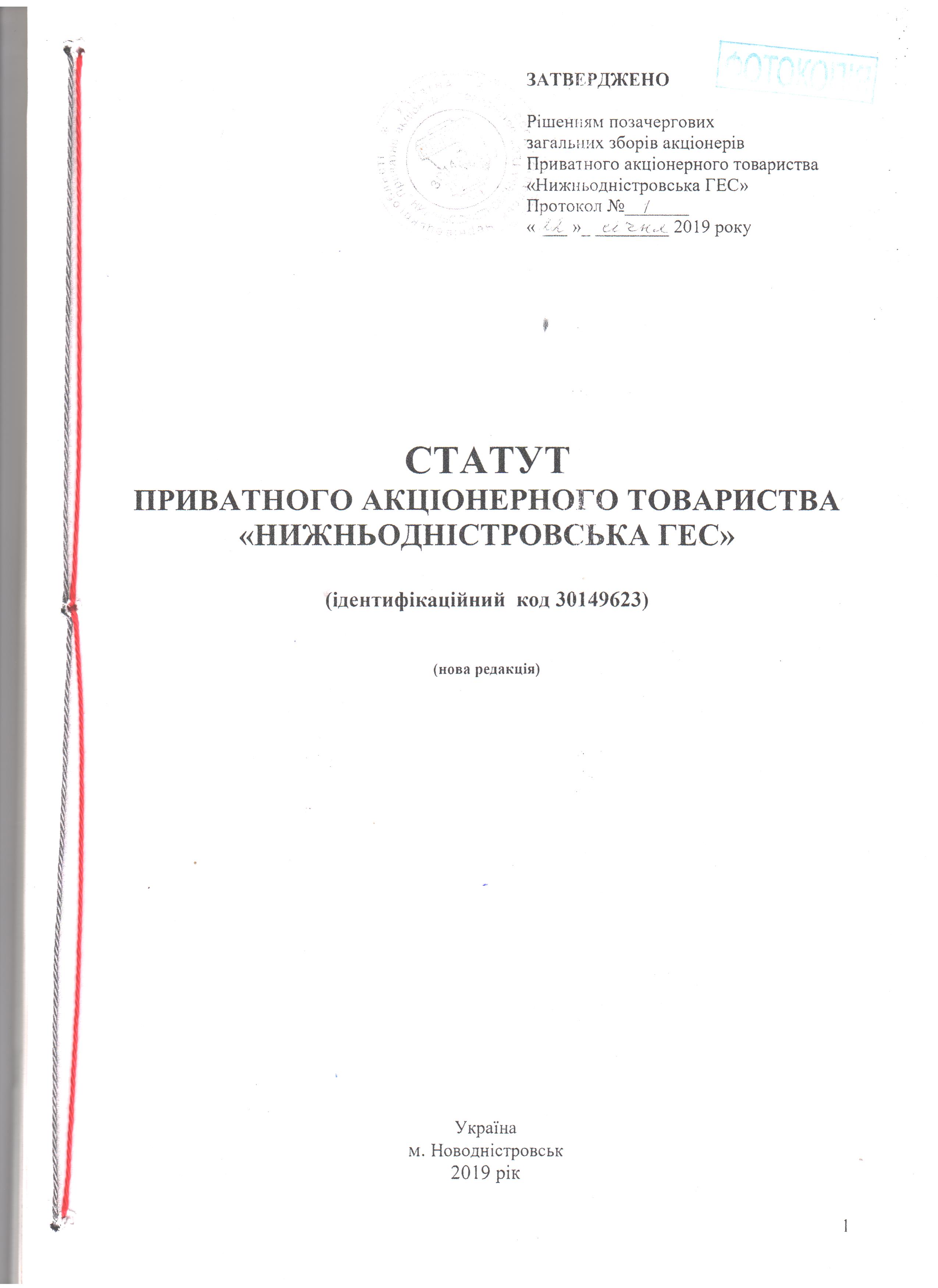 ЗАГАЛЬНІ ПОЛОЖЕННЯПРИВАТНЕ АКЦІОНЕРНЕ ТОВАРИСТВО «НИЖНЬОДНІСТРОВСЬКА ГЕС» (далі – Товариство) є новим найменуванням ПРИВАТНОГО АКЦІОНЕРНОГО ТОВАРИСТВА «ДНІСТРОВСЬКА ГАЕС» відповідно до рішення загальних зборів акціонерів Приватного акціонерного товариства  «Дністровська ГАЕС» від 23 серпня 2017 року (протокол від 23.08.2017 № 1). ПРИВАТНЕ АКЦІОНЕРНЕ ТОВАРИСТВО «ДНІСТРОВСЬКА ГАЕС» є новим найменуванням ПУБЛІЧНОГО АКЦІОНЕРНОГО ТОВАРИСТВА «ДНІСТРОВСЬКА ГАЕС», тип якого змінено на підставі рішення загальних зборів акціонерів Публічного акціонерного товариства  «Дністровська ГАЕС» від 25 квітня 2017 року (протокол від 25.04.2017 № 1) та відповідно до Закону України «Про акціонерні товариства».Відповідно до вимог Закону України «Про акціонерні товариства», на підставі рішення загальних зборів акціонерів Відкритого акціонерного товариства «Дністровська ГАЕС»  від 25 січня 2012 року ПУБЛІЧНЕ АКЦІОНЕРНЕ ТОВАРИСТВО «ДНІСТРОВСЬКА ГАЕС» є новим найменуванням Відкритого акціонерного товариства «Дністровська ГАЕС», створеного відповідно до постанови Кабінету Міністрів України «Про створення відкритого акціонерного товариства «Дністровська гідроакумулююча електрична станція» від 15.05.1998 року № 674 та Установчого договору «Про створення та діяльність на території України відкритого акціонерного товариства «Дністровська ГАЕС» від 17.08.1998 року.ПРИВАТНЕ АКЦІОНЕРНЕ ТОВАРИСТВО «НИЖНЬОДНІСТРОВСЬКА ГЕС» (далі – Товариство) є правонаступником всіх прав та зобов’язань ВІДКРИТОГО АКЦІОНЕРНОГО ТВАРИСТВА «ДНІСТРОВСЬКА ГАЕС», ПРИВАТНОГО АКЦІОНЕРНОГО ТОВАРИСТВА «ДНІСТРОВСЬКА ГАЕС» та ПУБЛІЧНОГО АКЦІОНЕРНОГО ТОВАРИСТВА «ДНІСТРОВСЬКА ГАЕС».Найменування Товариства:Повне найменування: українською мовою: ПРИВАТНЕ АКЦІОНЕРНЕ ТОВАРИСТВО «НИЖНЬОДНІСТРОВСЬКА ГЕС»російською мовою:   ЧАСТНОЕ АКЦИОНЕРНОЕ ОБЩЕСТВО «НИЖНЕДНЕСТРОВСКАЯ    ГЭС»;англійською мовою: PRIVATE JOINT STOCK COMPANY “LOWER DNIESTR HPS”.Скорочене найменування: українською мовою:  ПрАТ “НИЖНЬОДНІСТРОВСЬКА ГЕС”;російською мовою:    ЧАО “НИЖНЕДНЕСТРОВСКАЯ ГЭС”;англійською мовою:  PJSC  “LOWER DNIESTR HPS”. Місцезнаходження Товариства: Україна, 60236, Чернівецька область,                               м.Новодністровськ. Цей Статут розроблено відповідно до Цивільного та Господарського кодексів України, Законів України «Про акціонерні товариства», «Про цінні папери та фондовий ринок»,  а також інших нормативно-правових актів України. Якщо одне або більше положень цього Статуту буде визнано недійсним у встановленому законом порядку, це не тягне за собою визнання недійсними інших положень цього Статуту. У випадку розбіжностей між нормами Статуту та внутрішніми нормативними документами Товариства, застосовуються норми цього Статуту, а будь-які рішення приймаються відповідно до положень цього Статуту. У випадку розбіжностей між нормами цього Статуту та нормами законодавства, застосовуються норми законодавства у відповідному порядку. МЕТА ТА ПРЕДМЕТ ДІЯЛЬНОСТІ ТОВАРИСТВАОсновною метою діяльності Товариства є одержання прибутку від здійснення господарської діяльності для задоволення інтересів акціонерів та працівників Товариства у відповідності і на умовах, визначених законодавством України та цим Статутом. Одержаний прибуток спрямовується на розвиток Товариства, задоволення економічних і соціальних потреб акціонерів та працівників Товариства.Предметом діяльності Товариства є : експлуатація об’єктів електроенергетики, об’єктів інших галузей промисловості, житла та об’єктів соціального призначення;забезпечення необхідного фінансування, організація та здійснення будівництва об’єктів електроенергетики та інших галузей промисловості;надання в оренду об’єктів електроенергетики, інших промислових об’єктів, житла та об’єктів соціального призначення; комплектація, постачання обладнання, матеріалів та конструкцій для об’єктів електроенергетики, промислового та цивільного будівництва;здійснення торгівельних операцій (у тому числі експортно-імпортних) з електричною та тепловою енергією, паливом та інше;постачання електричної енергії за регульованим тарифом;постачання електричної енергії за нерегульованим тарифом;передача електричної енергії місцевими (локальними) електричними мережами; передача електричної енергії магістральними та міждержавними електричними мережами;виробництво, транспортування та постачання теплової енергії;виробництво електричної енергії;експлуатація електрогенеруючих, електроенергетичних об’єктів, споруд, устаткування, в тому числі теплових електричних станцій або інших альтернативних та нетрадиційних джерел енергії;виготовлення, монтаж технологічного обладнання, електропроводки і арматури, реставраційні, ремонтні та інші роботи з електрообладнанням та іншими об’єктами промислового та непромислового призначення; виконання ремонтних, монтажних, пусконалагоджувальних робіт, робіт з технічного обслуговування, випробування та опосвідчення електрообладнання підстанцій та ліній електропередачі;розроблення, виробництво, впровадження, обслуговування, дослідження ефективних систем і засобів технічного захисту інформації, надання послуг в галузі технічного захисту інформації;розроблення, виробництво, використання, експлуатація, сертифікаційні випробування, тематичні дослідження, експертиза, ввезення, вивезення криптосистем і  засобів криптографічного захисту інформації, надання послуг в галузі криптографічного захисту інформації (крім послуг електронного цифрового підпису), торгівля криптосистемами і засобами криптографічного захисту інформації;експорт, імпорт дисків для лазерних систем зчитування, матриць; виробництво дисків для лазерних систем зчитування;надання телекомунікаційних послуг;відтворення, експорт, імпорт, розповсюдження примірників аудіовізуальних творів, фонограм, відеограм, комп’ютерних програм, баз даних; користування радіочастотним ресурсом; експлуатація радіоелектронних засобів та/або випромінювальних пристроїв;надання послуг радіозв’язку;придбання та використання для промислових потреб дорогоцінних металів та дорогоцінного каміння, дорогоцінного каміння органогенного утворення, напівдорогоцінного каміння;видобуток дорогоцінних металів та дорогоцінного каміння, дорогоцінного каміння органогенного утворення, напівдорогоцінного каміння;організація та проведення обстеження, випробувань, налагодження та ремонту основного та допоміжного механічного, тепломеханічного, електричного та електронного обладнання, виготовлення запасних частин для такого обладнання;монтаж, демонтаж, технічне обслуговування силових трансформаторів всіх класів потужності і напруги;здійснення реконструкції та технічного переозброєння енергетичних споруд;обстеження та допуск в експлуатацію електричних мереж й електрообладнання споживачів та інших суб’єктів господарювання;повірка та ремонт засобів вимірювання, надання інших послуг з метрологічного забезпечення;високовольтні випробування електрообладнання та захисних засобів;хроматографічний та хімічний аналіз трансформаторної олії, надання послуг з випробування (аналізів): палива (твердого, газоподібного, рідкого), олії (турбінної, трансформаторної, компресорної), аналізи навколишнього атмосферного повітря, аналізи води водо обробних установок;аналізи по Держкомстандарту хімлабораторії; послуги, пов’язані з наданням технічних умов на підключення споживачів та інших суб’єктів до електричних мереж, експертизою та погодженням проектно-кошторисної документації;надання послуг, які пов’язані з процесом виробництва, передачі та постачання електричної та теплової енергії, а також надання послуг або виробництво продукції, не пов’язаної безпосередньо з процесом енерговиробництва;проектування, будівництво та монтаж підприємств та об’єктів енергетики, гірничодобувної й обробної промисловості, збагачувальних установок, ліній електропередачі та підстанцій;постачання природного газу за регульованим та за нерегульованим тарифом;зберігання природного газу в обсягах, що перевищують рівень, встановлений ліцензійними умовами;проектування, будівництво, нових і реконструкція існуючих меліоративних систем та окремих об’єктів інженерної інфраструктури.;виготовлення бланків цінних паперів, документів суворої звітності;транспортування нафти, нафтопродуктів магістральним трубопроводом, транспортування природного і нафтового газу трубопроводами та його розподіл;операції із купівлі-продажу, постачання вугілля, мазуту, іншого палива, паливне та матеріально-технічне забезпечення виробничого процесу та інших видів діяльності;видобування, в тому числі відкритим способом, заготівля, перероблення, збагачення, реалізація вугілля та вугільної продукції; збір, монтаж та експлуатація гірничо-збагачувального устаткування та збагачувальних установок;будівельна діяльність, в тому числі архітектурно-планувальні, вишукувальні, проектні та будівельно-монтажні роботи, виконання земельних і спеціальних робіт у ґрунті, пошукове буріння та свердлення, зведення несучих та огороджуючих конструкцій, будівництво та монтаж інженерних і транспортних мереж, знесення будівель та споруд, звільнення будівельних ділянок, будівництво фундаментів, виготовлення, зведення й монтаж несучих конструкцій будинків та споруд, встановлення зовнішніх і внутрішніх інженерних мереж, захист і обробка конструкцій та обладнання, будівництво доріг, благоустрій територій, капітальний ремонт, реконструкція, переозброєння, техогляд та реставрація будинків, споруд, енергетичних та інших промислових і непромислових об’єктів;інжинірингові роботи й послуги у будівництві;інженерні вишукування, організація й проведення проектно-вишукувальних та науково-дослідних робіт, топографо-геодезичних вишукувань та кадастрових зйомок, впровадження науково-технічних, конструкторських, технологічних та інших розробок;оптова, дрібнооптова і роздрібна торгівля, в тому числі в кредит, продукцією виробничо-технічного призначення, товарами народного споживання, сільськогосподарською продукцією та продуктами харчування, в тому числі спиртними напоями і тютюновими виробами;виробництво продуктів харчування, товарів народного споживання, сільськогосподарської продукції й продукції виробничо-технічного призначення; відкриття та експлуатація підприємств громадського харчування й торгівлі, надання послуг громадського харчування;виробництво лікарських засобів, оптова, роздрібна торгівля лікарськими засобами;оптова, роздрібна торгівля медикаментами і препаратами;виробництво пестицидів та агрохімікатів, оптова, роздрібна торгівля пестицидами та агрохімікатами;медична практика;ветеринарна практика;професійна діяльність у сфері надання соціальних послуг;здійснення торгових, маркетингових, комісійних, позикових, кредитних, концесійних, бартерних, орендних, лізингових, валютних та інших операцій;здійснення операцій з купівлі-продажу жилих та нежилих приміщень, будівель та споруд;надання фінансових послуг, інвестиційна, інноваційна, страхова, аудиторська діяльність;представницькі, сервісні, консалтингові, інформаційні, юридичні та інші послуги цивільно-правового та господарсько-правового характеру;здійснення правочинів дарування та пожертви;посередницька діяльність митного брокера та митного перевізника;організація виставок, ярмарків, симпозіумів, участь у виставках;проведення робіт із землеустрою, земле оціночних робіт та земельних торгів;діяльність, пов’язана з промисловим виловом риби на промислових ділянках рибогосподарських водойм, крім внутрішніх водойм (ставків) господарств;надання рекламних послуг;туроператорська та турагентська діяльність;надання готельних послуг;надання послуг з перевезення пасажирів, вантажів повітряним транспортом;надання послуг з перевезення пасажирів і вантажів річковим, морським транспортом;надання послуг з перевезення пасажирів і вантажів автомобільним транспортом загального користування (крім надання послуг з перевезення пасажирів та їх багажу на таксі);надання послуг з перевезення пасажирів та їх багажу на таксі;надання послуг з перевезення пасажирів, вантажів залізничним транспортом;надання транспортно-експедиторських послуг, у тому числі при зовнішньоекономічних та транзитних перевезеннях;технічне обслуговування та ремонт транспортних засобів (включаючи передпродажне), а також інших машин і механізмів, експлуатація автостоянок, бензоколонок;розробка, видобування, заготівля, перероблення та реалізація корисних копалин, деревини, інших природних ресурсів, а також переробка, утилізація, реалізація різноманітних відходів і вторинних ресурсів;операції у сфері поводження з небезпечними відходами;заготівля, переробка, металургійна переробка металобрухту кольорових і чорних металів;збирання, первинна обробка відходів і брухту дорогоцінних металів та дорогоцінного каміння, дорогоцінного каміння органогенного утворення, напівдорогоцінного каміння;збирання, заготівля окремих видів відходів як вторинної сировини (за переліками, які визначаються Кабінетом Міністрів України);природоохоронна діяльність, в тому числі очищення міст зберігання відходів;фізкультурно-оздоровча та спортивна діяльність: організація та проведення спортивних занять професіоналів та любителів спорту; діяльність з підготовки спортсменів до змагань з різних видів спорту, визнаних в Україні;охорона об’єктів Товариства, надання послуг, пов’язаних з охороною державної та іншої власності, надання послуг з охорони громадян;розробка та здійснення заходів щодо навчання, підготовки, перепідготовки, підвищення кваліфікації, тренажу персоналу Товариства та інших суб’єктів підприємницької діяльності;посередництво у працевлаштуванні на роботу за кордоном;надання послуг телефонного та телеграфного зв’язку, в тому числі організація, експлуатація, технічне обслуговування відомчого телефонного, телеграфного та провідного зв’язку; надання послуг радіозв’язку (з використанням радіочастот); технічне обслуговування мереж теле-, радіо- і провідного мовлення в межах промислової експлуатації;проектування, монтаж, технічне обслуговування засобів протипожежного захисту та систем опалення, оцінка протипожежного стану об’єктів;проведення випробувань на пожежну небезпеку речовин, матеріалів, будівельних конструкцій, виробів і обладнання, а також пожежної техніки, пожежно-технічного озброєння, продукції протипожежного призначення на відповідність встановленим вимогам;розроблення, виробництво, виготовлення, зберігання, перевезення, придбання, пересилання, ввезення, вивезення, відпуск, знищення наркотичних засобів, психотропних речовин і прекурсорів; проведення дезінфекційних, дезінсекційних, дератизаційних робіт; недержане пенсійне забезпечення працівників Товариства; зовнішньоекономічна діяльність у встановленому законом порядку;експлуатація об’єктів соціальної інфраструктури, у тому числі профілактичних, санаторно-оздоровчих, спортивних та інших культурних закладів;інші види діяльності, що не заборонені законодавством України.Окремі види діяльності, перелік яких встановлюється законом Товариство може здійснювати після одержання ним спеціального дозволу (ліцензії).Товариство має право самостійно здійснювати зовнішньоекономічну діяльність у будь-якій сфері, пов'язаній з предметом його діяльності. При здійсненні зовнішньоекономічної діяльності Товариство користується повним обсягом прав суб'єкта зовнішньоекономічної діяльності відповідно до чинного законодавства України.Захист державної таємниці здійснюється відповідно до вимог Закону України «Про державну таємницю» та інших законодавчих актів з цього питання.ЮРИДИЧНИЙ СТАТУС ТА ВІДПОВІДАЛЬНІСТЬ ТОВАРИСТВАТовариство є створеним і набуває прав юридичної особи з дати його державної реєстрації в установленому законодавством порядку. Товариство створюється на невизначений строк.Організаційно-правовою формою Товариства є акціонерне товариство. Товариство за типом є приватним акціонерним товариством. Товариство може здійснювати тільки приватне (закрите) розміщення акцій. Товариство має цивільні права та обов'язки, здійснює свою діяльність відповідно до законодавства України, цього Статуту, внутрішніх нормативних документів Товариства.Товариство за видом є юридичною особою приватного права, яке було створене як підприємницьке товариство, та здійснює господарську діяльність відповідно до вимог законодавства та цього Статуту.Товариство володіє, користується та розпоряджається належним йому  на праві власності майном, відповідно до мети своєї діяльності.Майно Товариства становлять основні засоби та оборотні кошти, а також активи, вартість яких відображається в балансі Товариства.Товариство є власником:майна та майнових прав, які передані йому засновником, акціонерами або іншими особами у власність;продукції, виробленої Товариством в результаті господарської діяльності;одержаних доходів;іншого майна, набутого на підставах, не заборонених законодавством України.Ризик випадкової загибелі, або пошкодження майна, що є власністю Товариства, або яке передано йому в користування, несе Товариство, якщо інше не передбачене чинним законодавством України.Джерелами формування майна Товариства є:грошові та матеріальні внески засновників та акціонерів;доходи, одержані від реалізації продукції, а також інших видів господарської діяльності;доходи від цінних паперів;кредити банків та інших кредиторів;інші джерела, що не заборонені законодавством України.Товариство має право від свого імені укладати правочини, договори, угоди, контракти, набувати майнові та немайнові права, нести зобов’язання відповідно до законодавства України та Статуту Товариства .Порядок відчуження, передачі в заставу, в оренду, а також здійснення відповідними органами Товариства інших дій щодо майна Товариства, визначені законодавством, Статутом та внутрішніми документами Товариства.Товариство має самостійний баланс, поточні та інші рахунки в установах банків, Товариство може мати печатку та штамп із своїм найменуванням, знак для товарів і послуг, а також фірмову марку та інші засоби візуальної ідентифікації які реєструються згідно з чинним законодавством.Для реалізації мети діяльності Товариства, передбаченої цим Статутом, Товариство має право в порядку, встановленому чинним законодавством, Статутом Товариства та внутрішніми документами:Приймати рішення про випуск, реалізацію цінних паперів та їх похідних,  розміщення  їх в Україні та за її межами, купівлю та набуття прав на цінні папери, випускати та реалізовувати цінні папери та їх похідні,  розміщувати  їх в Україні та за її межами, купувати та набувати прав на цінні папери у порядку встановленому законодавством та цим Статутом.Створювати на території України та за її межами філії, представництва, відділення та інші відокремлені підрозділи, які не є юридичними особами, а також підприємства, єдиним власником яких є Товариство. Відповідальність за діяльність філій, представництв, відділень та інших відокремлених підрозділів несе Товариство.Купувати, отримувати у власність, брати в оренду чи на умовах лізингу рухоме і нерухоме майно, включаючи земельні ділянки, в тому числі і за кордоном, в порядку, встановленому законодавством, цим Статутом та внутрішніми документами Товариства.Виступати позивачем, відповідачем, третьою особою у суді, господарському суді, адміністративному суді, третейському суді та інших судах, у тому числі судах інших держав.Представляти свої інтереси в органах державної влади, органах місцевого самоврядування, в органах, установах та організаціях інших держав, перед іншими громадськими органами та організаціями, юридичними чи фізичними особами.Набувати майнових і немайнових прав, з урахуванням вимог цього Статуту та внутрішніх нормативних документів Товариства.Вчиняти правочини, у тому числі укладати договори (угоди) купівлі-продажу, міни, підряду, страхування, перевезення, зберігання, доручення, комісії, оренди, лізингу та   т. ін., з урахуванням вимог законодавства, цього Статуту та внутрішніх нормативних документів Товариства.Засновувати об'єднання та брати участь в об'єднаннях з іншими суб'єктами господарської діяльності.Самостійно або із залученням спеціалізованих організацій здійснювати будівництво, капітальні ремонти, реконструкції, модернізації власних гідроенергетичних споруд, або гідроенергетичних споруд, які знаходяться у володінні та користуванні Товариства,  з урахуванням вимог передбачених законодавством та цим Статутом.Вчиняти інші дії, що не суперечать законодавству України.Створені Товариством філії, представництва, відділення та інші відокремлені підрозділи діють на підставі положень, затверджених відповідно до цього Статуту та можуть мати поточний рахунок, печатку та штампи з своїм найменуванням, здійснювати первинний (оперативний) та бухгалтерський облік результатів своєї роботи, складати статистичну інформацію, а також надавати відповідно до вимог законодавства фінансову звітність та статистичну інформацію щодо своєї господарської діяльності, інші дані, визначені законодавством.Керівництво діяльністю відокремлених підрозділів, крім підприємств, єдиним власником яких є Товариство, здійснюється особами, що призначаються Виконавчим органом Товариства, в порядку, передбаченому цим Статутом або відповідним положенням такого відокремленого підрозділу.Керівники даних відокремлених підрозділів діють на підставі довіреностей, виданих Головою Виконавчого органу Товариства, та відповідних положень про вказані підрозділи.Товариство самостійно планує свою діяльність та визначає перспективи виробничого та соціального розвитку. Товариство вільне у виборі форм господарських стосунків, що не суперечать законодавству України та цьому Статуту.Товариство володіє інформацією професійного, ділового, виробничого, банківського, комерційного та іншого характеру, яка є предметом його професійного, ділового, виробничого, банківського, комерційного та іншого інтересу.Режим доступу до такої інформації, включаючи належність її до категорії конфіденційної, встановлюється в порядку передбаченому цим Статутом та чинним законодавством України .Система (способи) захисту такої інформації встановлюються Товариством самостійно.Товариство має власний веб-сайт в мережі Інтернет, на якому у порядку, встановленому законодавством, розміщує інформацію, що підлягає оприлюдненню відповідно до законодавства.Товариство самостійно відповідає за своїми зобов’язаннями всім своїм майном згідно з чинним законодавством України.Товариство не несе відповідальності за зобов’язаннями акціонерів. Товариство не несе відповідальності за зобов’язаннями держави.Акціонери не відповідають за зобов’язаннями Товариства і несуть ризик збитків, пов’язаних з діяльністю Товариства, у межах вартості акцій, що їм належать, в тому числі і несплачених чи не повністю сплачених акціонерами акцій.Товариство має інші права та обов'язки і несе відповідальність згідно з чинним законодавством України та цим Статутом.ЗАСНОВНИКИ ТА АКЦІОНЕРИ ТОВАРИСТВАЗасновником Товариства є юридичні особи, які відповідно до протоколу зборів засновників та Установчого договору від 17 серпня 1998 року придбали акції Товариства в процесі першої емісії акцій.Акціонерами Товариства можуть бути держава, в особі уповноважених органів, юридичні та фізичні особи, які у порядку встановленому законодавством, набули права власності на акції Товариства. Товариство повинно забезпечувати захист прав, законних інтересів акціонерів та рівне ставлення до всіх акціонерів незалежно від кількості акцій, якими володіє акціонер, та інших факторів.Акціонери Товариства мають право на: Отримання дивідендів.    Участь в управлінні Товариством особисто або через представника.Отримання у разі ліквідації Товариства частини його майна або вартості частини майна Товариства.Одержання інформації про господарську діяльність ТоваристваВимагати здійснення обов'язкового викупу Товариством належних йому голосуючих акцій, якщо він зареєструвався для участі у Загальних зборах акціонерів та голосував проти прийнятого Загальними зборами акціонерів Товариства рішення про:  злиття, приєднання, поділ, перетворення, виділ Товариства, зміну типу Товариства;  надання згоди на вчинення товариством значних правочинів; надання згоди на вчинення Товариством правочину щодо якого є заінтересованість; зміну розміру статутного капіталу Товариства; відмову від використання переважного права акціонера на придбання акцій додаткової емісії у процесі їх розміщення.Доступу до документів:Статуту Товариства, змін до Статуту, свідоцтва про державну реєстрацію Товариства;Положення про принципи формування Наглядової ради Товариства та інших внутрішніх документів та зміни до них;положень про кожну філію та представництво Товариства;Принципів (кодексу) корпоративного управління Товариства;   	протоколів Загальних зборів;матеріалів, з якими акціонери мають (мали) можливість ознайомитися під час підготовки до Загальних зборів;протоколів засідань Виконавчого органу, наказів, розпоряджень та інших адміністративно-розпорядчих документів Виконавчого орану Товариства;протоколів засідань Ревізійної комісії, Наглядової ради; висновків Ревізійної комісії (Ревізора) та аудитора Товариства;річної та квартальної фінансової звітності; документів звітності, що подаються відповідним державним органам;  проспекту емісії, свідоцтва про державну реєстрацію випуску акцій та інших цінних паперів Товариства;  інших документів, доступ до яких акціонери Товариства мають право згідно з положеннями законодавства України та Статуту Товариства.              Протягом 10 днів з моменту надходження до Товариства письмової вимоги акціонера корпоративний секретар, а в разі його відсутності – Виконавчий орган Товариства зобов'язаний надати акціонеру копії таких документів. За надання копій документів Товариство встановлює плату, розмір якої не може перевищувати вартості витрат на виготовлення копій та витрат, пов’язаних з пересиланням документів поштою.Акціонери можуть мати й інші права, передбачені актами законодавства та Статутом Товариства.Акціонери Товариства зобов’язані:дотримуватися Статуту, інших внутрішніх документів Товариства;   	виконувати рішення Вищого органу та інших органів Товариства;            виконувати свої зобов'язання перед Товариством, у тому числі пов'язані з майновою участю;оплачувати акції у розмірі, в порядку та засобами, що передбачені Статутом  Товариства;не розголошувати комерційну таємницю та конфіденційну інформацію про діяльність Товариства. Акціонери можуть мати і інші обов’язки, встановлені законом та цим Статутом.СТАТУТНИЙ КАПІТАЛ ТОВАРИСТВАСтатутний капітал Товариства становить 475 329 410 (чотириста сімдесят п’ять мільйонів триста двадцять дев’ять тисяч чотириста десять ) гривень.Статутний капітал Товариства поділений на 47 532 941 (сорок сім мільйонів п’ятсот тридцять дві тисячі дев’ятсот сорок одну) просту іменну акцію номінальною вартістю 10 (десять) гривень кожна.Статутний капітал - капітал Товариства, що утворюється з суми номінальної вартості всіх розміщених акцій Товариства.Власний капітал (вартість чистих активів) Товариства – різниця між сукупною вартістю активів Товариства та вартістю його зобов’язань перед іншими особами.Товариство має право змінювати (збільшувати або зменшувати) розмір Статутного капіталу в порядку встановленому законодавством України. Рішення про збільшення або зменшення розміру статутного капіталу Товариства приймається Вищим органом Товариства. Статутний капітал Товариства збільшується шляхом підвищення номінальної вартості акцій або розміщення акцій додаткових акцій існуючої номінальної вартості у порядку, встановленому Національною комісією з цінних паперів та фондового ринку.  Товариство має право збільшувати статутний капітал після реєстрації звітів про результати розміщення всіх попередніх випусків акцій. Збільшення статутного капіталу Товариства із залученням додаткових внесків здійснюється шляхом розміщення додаткових акцій. Збільшення статутного капіталу Товариства без залучення додаткових внесків здійснюється шляхом підвищення номінальної вартості акцій. Товариство не має права приймати рішення про збільшення статутного капіталу шляхом  розміщення акцій, якщо розмір власного капіталу є меншим, ніж розмір його статутного капіталу. Збільшення статутного капіталу Товариства у разі наявності викуплених Товариством акцій не допускається. Збільшення статутного капіталу Товариства для покриття збитків не допускається, крім випадків, встановлених законодавством.Обов’язковою умовою збільшення статутного капіталу Товариством є відповідність розміру статутного капіталу після його збільшення вимогам щодо мінімального розміру статутного капіталу акціонерного товариства, передбаченим законом, на дату реєстрації змін до статутного капіталу.Статутний капітал Товариства зменшується в порядку, встановленому Національною комісією з цінних паперів та фондового ринку.Після прийняття рішення про зменшення Статутного капіталу Товариства Виконавчий орган Товариства протягом 30 днів має письмово повідомити кожного кредитора, вимоги якого до Товариства не забезпечені заставою, гарантією чи порукою, про таке рішення. Повідомлення надсилається адресату листом з описом вкладення та повідомленням про вручення.  Товариство в порядку, встановленому Національною комісією з цінних паперів та фондового ринку, має право анулювати викуплені ним акції та зменшити статутний капітал або підвищити номінальну вартість решти акцій, не змінюючи при цьому розмір статутного капіталу. Товариство має право здійснити дроблення або консолідацію всіх розміщених ним акцій в порядку, передбаченому законодавством та цим Статутом. ЦІННІ ПАПЕРИ ТОВАРИСТВАТовариство випускає акції на весь розмір статутного капіталу та проводить їх реєстрацію в порядку, передбаченому законодавством України. Акції першої емісії є тільки простими іменними.Випуск акцій Товариства і їх обіг здійснюється у  бездокументарній формі. Товариство розміщує  тільки прості іменні акції. Прості акції не підлягають конвертації у привілейовані акції або інші цінні папери Товариства.У разі розміщення Товариством цінних паперів їх оплата здійснюється грошовими коштами або за згодою між Товариством та інвестором - майновими правами, немайновими правами, що мають грошову вартість, цінними паперами (крім боргових емісійних цінних паперів, емітентом яких є набувач, та векселів), іншим майном. Інвестор не може здійснювати оплату цінних паперів шляхом взяття на себе зобов'язань щодо виконання для Товариства робіт або надання послуг. Товариство не має права розміщувати жодну акцію за ціною нижчою за її номінальну вартість. У разі якщо майно вноситься як плата за цінні папери, вартість такого майна повинна відповідати ринковій вартості цього майна, визначеній відповідно до законодавства. Акції Товариства можуть купуватися та/або продаватися на фондовій біржі. Правочини щодо акцій вчиняються в письмовій формі.ПОРЯДОК РОЗПОДІЛУ ПРИБУТКУ І ПОКРИТТЯ ЗБИТКІВ ТОВАРИСТВАПрибуток Товариства утворюється  в результаті грошових, матеріальних, та інших надходжень від господарської діяльності  Товариства після покриття матеріальних та прирівняних до них  витрат і витрат на оплату праці. З прибутку Товариства сплачуються передбачені чинним законодавством України податки та інші обов’язкові збори (платежі), а також відсотки по кредитах (позиках), облігації, дивіденди, відрахування з чистого прибутку.Порядок розподілу прибутку, строк та порядок виплати частки прибутку (дивідендів), а також порядок покриття збитків Товариства визначається Вищим органом Товариства відповідно до чинного законодавства України та Статуту Товариства. За рахунок чистого прибутку, що залишається в розпорядженні Товариства: 	       створюється та поповнюється Резервний капітал (фонд);	       здійснюється виплата дивідендів;	       накопичується нерозподілений прибуток;	       покриваються збитки.Чистий прибуток Товариства, крім визначених в  Статуту цілей, може бути направлений на інші цілі, визначені рішенням Вищого органу Товариства.На кожну просту іменну акцію Товариства нараховується однаковий розмір дивідендів. Товариство виплачує дивіденди виключно грошовими коштами.Дивіденди виплачуються один раз на рік за підсумками попереднього календарного року, на підставі рішення Вищого органу Товариства відповідно до законодавства.Виплата дивідендів за простими акціями здійснюється з чистого прибутку звітного року та/або нерозподіленого прибутку на підставі рішення Вищого органу акціонерів у строк, що не перевищує шість місяців з дня прийняття Вищим органом рішення про виплату дивідендів.У разі прийняття Вищим органом рішення щодо виплати дивідендів у строк, менший ніж передбачений абзацом першим цього пункту, виплата дивідендів здійснюється у строк, визначений Вищим органом.Для кожної виплати дивідендів Наглядова рада Товариства встановлює дату складення переліку осіб, які мають право на отримання дивідендів, порядок та строк їх виплати. Дата складення переліку осіб, які мають право на отримання дивідендів, за простими акціями визначається рішенням Наглядової ради, але не раніше ніж через 10 робочих днів після дня прийняття такого рішення Наглядовою радою. Перелік осіб, які мають право на отримання дивідендів, складається в порядку, встановленому законодавством про депозитарну систему України.Товариство  в порядку, встановленому Наглядовою радою,  повідомляє осіб, які мають право на отримання дивідендів, про дату, розмір, порядок та строк їх виплати. Протягом 10 днів з дня прийняття рішення про виплату дивідендів Товариство повідомляє про дату, розмір, порядок та строк виплати дивідендів.У разі відчуження акціонером належних йому акцій після дати складення переліку осіб, які мають право на отримання дивідендів, але раніше дати виплати дивідендів право на отримання дивідендів залишається в особи, зазначеної у такому переліку. Товариство, в порядку встановленому Національною комісією з цінних паперів та фондового ринку, здійснює виплату дивідендів через депозитарну систему України або безпосередньо акціонерам. Спосіб виплати дивідендів визначається відповідним рішенням Вищого органу. Товариство не має права приймати рішення про виплату дивідендів та здійснювати виплату дивідендів за простими акціями у разі, якщо: звіт про результати розміщення акцій не зареєстровано у встановленому законодавством порядку;власний капітал Товариства менший, ніж сума його Статутного капіталу, резервного капіталу;в інших випадках, передбачених законодавством.Резервний капітал Товариства створюється для покриття збитків у розмірі не менше 15 відсотків Статутного капіталу Товариства. Резервний капітал формується шляхом щорічних відрахувань від чистого прибутку Товариства або за рахунок нерозподіленого прибутку.До досягнення встановленого Статутом розміру резервного капіталу, розмір щорічних відрахувань не може бути меншим ніж 5 відсотків від суми чистого прибутку Товариства за рік. Рішення про використання коштів Резервного капіталу приймається Наглядовою радою Товариства. За рішенням Вищого органу Товариства, за рахунок додаткових фінансових ресурсів Товариства, отриманих за рахунок накопичення нерозподіленого прибутку, можуть бути створені інші фонди Товариства. Рішення про використання коштів фондів приймається Наглядовою радою Товариства. Нормативи відрахувань до інших фондів, порядок їх формування та використання затверджуються Вищим органом Товариства.Напрями використання додаткових фінансових ресурсів Товариства, отриманих за рахунок накопичення нерозподіленого прибутку, затверджуються Вищим органом Товариства. Товариство покриває збитки відповідно до вимог чинного законодавства України. Контроль за використанням чистого прибутку Товариства здійснюють, в межах своїх повноважень, Вищий орган Товариства, Наглядова рада і Ревізійна комісія Товариства.ОРГАНИ ТОВАРИСТВА Управління Товариством здійснюють його органи, склад і порядок обрання (призначення) яких визначаються законодавством і Статутом. Органами Товариства є:Вищий орган Товариства – Загальні збори акціонерів.Наглядова рада Товариства. Виконавчий орган Товариства (одноосібний) – Генеральний директор Товариства.Ревізійна комісія  Товариства.           Органи Товариства діють в межах своїх повноважень та компетенції, що визначається цим Статутом Товариства та законодавством України. Фізичні особи, обрані на посади Голови та членів Наглядової ради Товариства, Голови  та членів Ревізійної комісії Товариства, Генерального директора Товариства є посадовими особами Товариства. Посадові особи органів Товариства відповідають за заподіяну Товариству шкоду відповідно до чинного законодавства України.Обрання та припинення повноважень посадових осіб Товариства здійснюється за рішенням органу Товариства, до компетенції й повноважень якого входять ці питання відповідно до положень цього Статуту та законодавства.Вищий орган ТоваристваВищим органом Товариства є Загальні збори акціонерів Товариства.Товариство зобов'язане щороку скликати Загальні збори (річні Загальні збори). Річні Загальні збори Товариства проводяться не пізніше 30 квітня наступного за звітним року.Загальні збори акціонерів Товариства проводяться за рахунок коштів Товариства. У разі якщо позачергові загальні збори проводяться з ініціативи акціонера (акціонерів), цей акціонер (акціонери) оплачує витрати на організацію, підготовку та проведення таких Загальних зборів.Загальні збори можуть вирішувати будь-які питання діяльності Товариства, крім тих, що віднесені до виключної компетенції Наглядової ради законодавством або Статутом. Наглядова рада має право включити до порядку денного Загальних зборів будь-яке питання, що віднесене до її виключної компетенції законодавством або Статутом, для його вирішення Загальними зборами.До виключної компетенції Загальних зборів належить: визначення основних напрямів діяльності Товариства; внесення змін до Статуту Товариства;прийняття рішення про анулювання викуплених акцій Товариства;прийняття рішення про зміну типу Товариства;прийняття рішення про розміщення акцій Товариства; прийняття рішення про збільшення статутного капіталу Товариства; прийняття рішення про зменшення статутного капіталу Товариства; прийняття рішення про дроблення або консолідацію акцій Товариства; затвердження положень про Загальні збори акціонерів Товариства, Наглядову раду Товариства, Генерального директора Товариства, Ревізійну комісію (ревізора) Товариства, а також внесення змін та доповнень до них;затвердження положення про винагороду членів Наглядової ради Товариства;затвердження звіту про винагороду членів Наглядової ради Товариства;затвердження річного звіту Товариства;розгляд звіту Наглядової ради та затвердження заходів за результатами його розгляду;розгляд висновків зовнішнього аудиту та затвердження заходів за результатами його розгляду;розподіл прибутку  і збитків Товариства, з урахуванням вимог, передбачених законодавством;прийняття рішення про викуп Товариством розміщених ним акцій, крім випадків обов’язкового викупу акцій, передбачених законом;прийняття рішення про невикористання переважного права акціонерами на придбання акцій додаткової емісії у процесі їх розміщення;затвердження розміру річних дивідендів та способу виплати дивідендів з урахуванням вимог, передбачених законодавством;прийняття рішень з питань порядку проведення загальних зборів;обрання членів Наглядової ради Товариства; затвердження умов цивільно-правових договорів, трудових договорів (контрактів), що укладаються з членами Наглядової ради Товариства, встановлення розміру їх винагороди, обрання особи, яка уповноважується на підписання від імені Товариства договорів (контрактів) з членами Наглядової ради Товариства;прийняття рішення про припинення повноважень членів Наглядової ради, за винятком випадків, встановлених законодавством;обрання членів Ревізійної комісії Товариства, прийняття рішення про дострокове припинення їх повноважень;затвердження звіту та висновків Ревізійної комісії (ревізора) Товариства;обрання членів лічильної комісії, прийняття рішення про припинення їх повноважень;прийняття рішення про надання згоди на вчинення Товариством значного правочину або про попереднє надання згоди на вчинення такого правочину,  якщо ринкова вартість майна або послуг, що є його предметом, перевищує 25 (двадцять п’ять)  відсотків вартості активів Товариства за даними останньої річної фінансової звітності Товариства;прийняття рішення про надання згоди на вчинення правочинів із заінтересованістю у випадках та порядку, передбачених законом та цим Статутом;прийняття рішення про виділ та припинення Товариства, крім випадку передбаченого  законодавством, ліквідацію Товариства, обрання ліквідаційної комісії, затвердження порядку та строків ліквідації, порядку розподілу між акціонерами майна, що залишається після задоволення вимог кредиторів, і затвердження ліквідаційного балансу;прийняття рішення за наслідками розгляду звітів Наглядової ради Товариства, Генерального директора Товариства, Ревізійної комісії (ревізора) Товариства;затвердження принципів (кодексу) корпоративного управління Товариства;обрання комісії з припинення Товариства;визначення чітких цілей діяльності Товариства;прийняття рішення про утворення фондів Товариства, визначення їх розміру та призначення;призначення та відсторонення суб’єкта аудиторської діяльності  для надання послуг з обов’язкового аудиту фінансової звітності.Рішення Загальних зборів акціонерів Товариства з питань, зазначених у підпунктах  2-7, 28 пункту 95 цього Статуту приймаються більш як трьома чвертями голосів акціонерів, які зареєструвалися для участі у загальних зборах та є власниками голосуючих з відповідного питання акцій. З решти питань рішення приймаються простою більшістю голосів акціонерів, які зареєструвалися для участі у Загальних зборах акціонерів Товариства, та є власниками голосуючих з цього питання акцій, крім випадків, встановлених законодавством.Прийняття Загальними зборами акціонерів Товариства рішень з питання обрання членів Наглядової ради Товариства та з питання обрання членів Ревізійної комісії Товариства здійснюється шляхом проведення кумулятивного голосування у порядку та у відповідності з положеннями, передбаченим цим Статутом та чинним законодавством України.  Рішення Загальних зборів акціонерів Товариства з питання припинення повноважень членів Наглядової ради Товариства або членів Ревізійної комісії Товариства може бути прийнято тільки у відношенні припинення повноважень всіх обраних членів Наглядової ради Товариства (всього складу Наглядової ради Товариства,) або всіх обраних членів Ревізійної комісії Товариства (всього складу Ревізійної комісії Товариства), та приймається простою більшістю голосів акціонерів, які зареєструвалися для участі у Загальних зборах акціонерів Товариства, та є власниками голосуючих з цього питання акцій, крім випадків, встановлених закономДо порядку денного річних Загальних зборів обов’язково вносяться питання, передбачені підпунктами 12,15,29 пункту 95 цього Статуту.Не рідше ніж раз на три роки до порядку денного річних Загальних зборів обов’язково вносяться питання, передбачені підпунктами 20-22 пункту 95 цього Статуту.У Загальних зборах можуть брати участь особи, включені до переліку акціонерів, які мають право на таку участь, або їх уповноважені представники. На Загальних зборах за запрошенням особи, яка скликає Загальні збори, також можуть бути присутні представник незалежного аудитора (аудиторської фірми) Товариства та посадові особи органів Товариства незалежно від володіння ними акціями Товариства, представник органу, який відповідно до Статуту Товариства представляє права та інтереси трудового колективу.Перелік акціонерів, які мають право на участь у Загальних зборах, складається станом на 24 годину за три робочих дні до дня проведення таких зборів в порядку, встановлену законодавством про депозитарну систему. Повідомлення про проведення Загальних зборів здійснюється відповідно до Закону України «Про акціонерні товариства» та цього Статуту. Перелік акціонерів, які мають бути повідомлені про проведення Загальних зборів, складається на дату, визначену Наглядовою радою, а в разі скликання позачергових Загальних зборів на вимогу акціонерів у випадках, передбачених цим Статутом та чинним законодавством України, на дату, визначену акціонерами, які цього вимагають і володіють не менше 10 (десятьма) відсотками акцій Товариства. Дата складання переліку акціонерів, які мають бути повідомлені про проведення Загальних зборів, не може передувати дню прийняття рішення про проведення Загальних зборів і не може бути встановленою раніше, ніж за 60 днів до дати проведення Загальних зборів.Повідомлення про проведення Загальних зборів та проект порядку денного надсилається акціонерам персонально особою, яка скликає Загальні збори, у спосіб, передбачений Наглядовою радою Товариства, у строк не пізніше ніж за 30 днів до дати їх проведення. Повідомлення розсилає особа, яка скликає Загальні збори, або особа, яка веде облік прав власності на акції Товариства у разі скликання Загальних зборів акціонерами.Товариство додатково надсилає повідомлення про проведення Загальних зборів та проект порядку денного фондовій біржі, на якій цінні папери Товариства допущені до торгів, а також не пізніше ніж за 30 днів до дати проведення Загальних зборів розміщує на власному веб-сайті інформацію, передбачену законодавством.Товариство не пізніше ніж за 30 днів до дати проведення Загальних зборів Товариства розміщує повідомлення про проведення Загальних зборів у загальнодоступній інформаційній базі даних Національної комісії з цінних паперів та фондового ринку про ринок цінних паперів або через особу, яка провадить діяльність з оприлюднення регульованої інформації від імені учасників фондового ринку.Від дати надіслання повідомлення про проведення Загальних зборів до дати проведення Загальних зборів, Товариство повинно надати акціонерам можливість ознайомитися з документами, необхідними для прийняття рішень з питань порядку денного, за місцезнаходженням Товариства у робочі дні, робочий час та в доступному місці, а в день проведення Загальних зборів - також у місці їх проведення. У повідомленні про проведення Загальних зборів вказуються конкретно визначене місце для ознайомлення (номер кімнати, офісу тощо) та посадова особа Товариства, відповідальна за порядок ознайомлення акціонерів з документами.Проект порядку денного та порядок денний Загальних зборів Товариства затверджується Наглядовою радою Товариства, а в разі скликання позачергових Загальних зборів на вимогу акціонерів у випадках, передбачених законом, - акціонерами, які цього вимагають. Пропозиції у проект порядку денного Загальних зборів акціонерів вносяться у порядку встановленому законодавством та Статутом Товариства. Кожний акціонер має право внести пропозиції до питань, включених до проекту порядку денного Загальних зборів Товариства, а також щодо нових кандидатів до складу органів Товариства, кількість яких не може перевищувати кількісного складу кожного з органів. Пропозиції вносяться не пізніше ніж за 20 днів до дати проведення Загальних зборів, а щодо кандидатів до складу органів Товариства  не пізніше ніж за 7 днів до дати проведення Загальних зборів. Пропозиції щодо включення нових питань до проекту порядку денного повинні містити відповідні проекти рішень з цих питань. Пропозиції щодо кандидатів у члени Наглядової ради Товариства мають містити інформацію про те, чи є запропонований кандидат  представником акціонера (акціонерів), або про те, що кандидат пропонується на посаду незалежного члена Наглядової ради .Пропозиції акціонерів (акціонера), які сукупно є власниками 5 або більше відсотків голосуючих акцій, та які подані відповідно до вимог законодавства, підлягають обов'язковому включенню до проекту порядку денного Загальних зборів. У такому разі рішення Наглядової ради Товариства про включення питання до проекту порядку денного не вимагається, а пропозиція вважається включеною до проекту порядку денного, якщо вона подана з дотриманням вимог цього Статут та законодавства.Зміни до порядку денного Загальних зборів вносяться лише шляхом включення нових питань та проектів рішень із запропонованих питань. Рішення про відмову у включенні до проекту порядку денного Загальних зборів  може бути прийнятими тільки у випадках, встановлених законодавством. Мотивоване рішення про відмову у включенні пропозиції до проекту порядку денного Загальних зборів надсилається Наглядовою радою акціонеру протягом трьох днів з моменту його прийняття.Товариство не пізніше ніж за 10 днів до дати проведення Загальних зборів повинно  повідомляє акціонерів про такі зміни та направляє/вручає порядок денний, а також проекти рішень, що додаються на підставі пропозицій акціонерів, а також розміщує вказану інформацію на веб-сайті Товариства.Порядок проведення Загальних зборів Товариства встановлюється законодавством , цим Статутом та рішенням Загальних зборів. Для забезпечення роботи Загальних зборів мають бути обрані Голова Загальних зборів (Голова Наглядової ради Товариства або інша особа, уповноважена Наглядовою радою Товариства, або особа, уповноважена Загальними зборами акціонерів Товариства) та Секретар Загальних зборів. Головує на Загальних зборах Голова Загальних зборів. Секретар Загальних зборів забезпечує ведення  та складання протоколу Загальних зборів.  Функції і повноваження Голови та Секретаря Загальних зборів виконують особи, обрані Наглядовою радою або Загальними зборами  Товариства.  У випадку не прийняття рішення Наглядовою радою про обрання Голови та/або Секретаря Загальних зборів відповідно і у випадку включення до порядку денного Загальних зборів питання про обрання Голови та/або Секретаря Загальних зборів, функції Голови Загальних зборів виконує Генеральний директор, а Секретаря – особа, уповноважена Генеральним директором на здійснення таких обов’язків до обрання їх Загальними зборами. Реєстрація акціонерів (їх представників) проводиться на підставі переліку акціонерів, які мають право на участь у Загальних зборах, складеного в порядку, передбаченому законодавством про депозитарну систему України, із зазначенням кількості голосів кожного акціонера. Реєстрацію акціонерів (їх представників) проводить реєстраційна комісія, яка обирається Наглядовою радою Товариства, а в разі скликання позачергових Загальних зборів на вимогу акціонерів у випадках, передбачених законом, - акціонерами, які цього вимагають. Повноваження Реєстраційної комісії за договором можуть передаватися депозитарній установі. У такому разі головою Реєстраційної комісії є представник депозитарної установи, яка надає Товариству додаткові послуги, зокрема щодо виконання функцій Реєстраційної комісії.  Реєстраційна комісія має право відмовити в реєстрації акціонеру (його представнику) лише у разі відсутності в акціонера (його представника) документів, які ідентифікують особу акціонера (його представника), а у разі участі представника акціонера - також документів, що підтверджують повноваження представника на участь у Загальних зборах.Перелік акціонерів, які зареєструвалися для участі у Загальних зборах, підписує Голова реєстраційної комісії, який обирається простою більшістю голосів її членів до початку проведення реєстрації. Акціонер, який не зареєструвався, не має права брати участь у Загальних зборах. Мотивоване рішення реєстраційної комісії про відмову в реєстрації акціонера чи його представника для участі у Загальних зборах, підписане Головою реєстраційної комісії, додається до протоколу Загальних зборів та видається особі, якій відмовлено в реєстрації. До закінчення строку, відведеного на реєстрацію учасників Загальних зборів, акціонер має право замінити свого представника, повідомивши про це реєстраційну комісію та Генерального директора Товариства, або взяти участь у Загальних зборах особисто.             У разі, якщо для участі в Загальних зборах з'явилося декілька представників акціонера, реєструється той представник, довіреність якому видана пізніше. У разі, якщо акція перебуває у спільній власності декількох осіб, повноваження щодо голосування на Загальних зборах здійснюється за їх згодою одним із співвласників або їх загальним представником. Наявність кворуму Загальних зборів визначається реєстраційною комісією на момент закінчення реєстрації акціонерів для участі у Загальних зборах Товариства. Загальні збори Товариства мають кворум за умови реєстрації для участі у них акціонерів, які сукупно є власниками більш як 50 відсотків голосуючих акцій.Одна голосуюча акція надає акціонеру один голос для вирішення кожного з питань, винесених на голосування на Загальних зборах Товариства, крім проведення кумулятивного голосування. Акціонер не може бути позбавлений права голосу, крім випадків встановлених законодавством.Рішення Загальних зборів Товариства з питання, винесеного на голосування, приймається простою більшістю голосів акціонерів, які зареєструвалися для участі у Загальних зборах та є власниками голосуючих з цього питання акцій, крім випадків, коли законодавством та цим Статутом не встановлено інше. Загальні збори не можуть приймати рішення з питань, не включених до порядку денного, крім питань зміни черговості розгляду питань порядку денного та оголошення перерви у ході Загальних зборів до наступного дня. У ході Загальних зборів може бути оголошено перерву до наступного дня. Рішення про оголошення перерви до наступного дня приймається простою більшістю голосів акціонерів, які зареєструвалися для участі в Загальних зборах та є власниками акцій, голосуючих принаймні з одного питання, що розглядатиметься наступного дня. Повторна реєстрація акціонерів (їх представників) наступного дня не проводиться. Кількість голосів акціонерів, які зареєструвалися для участі в Загальних зборах, визначається на підставі даних реєстрації першого дня. Після перерви Загальні збори проводяться в тому самому місці, що зазначене в повідомленні про проведення Загальних зборів. Кількість перерв у ході проведення Загальних зборів не може перевищувати трьох. На Загальних зборах голосування проводиться з усіх питань порядку денного, винесених на голосування. Голосування на Загальних зборах Товариства з питань порядку денного проводиться виключно з використанням бюлетенів для голосування, крім голосування з питань зміни черговості розгляду питань порядку денного та оголошення перерви.Форма і текст бюлетеня для голосування затверджуються Наглядовою радою Товариства не пізніше ніж за 10 днів до дати проведення Загальних зборів, щодо обрання кандидатів до складу органів Товариства  не пізніше ніж за чотири дні до дати проведення Загальних зборів, а в разі скликання позачергових Загальних зборів на вимогу акціонерів у випадках, передбачених законодавством, - акціонерами, які цього вимагають. Бюлетень засвідчується підписом Голови реєстраційної комісії. У разі проведення голосування з питань обрання членів Наглядової ради або Ревізійної комісії Товариства, бюлетень для голосування повинен містити прізвище, ім’я та по-батькові кандидата (кандидатів). Бюлетень для голосування визнається недійсним у разі, якщо:він відрізняється від офіційно виготовленого акціонерним товариством зразка;на ньому відсутній підпис (підписи) акціонера (представника акціонера);він складається з кількох аркушів, які не пронумеровані;  акціонер (представник) не позначив у бюлетені жодного або позначив більше одного варіанта голосування щодо одного проекту рішення.    Бюлетень для кумулятивного голосування також визнається недійсним у разі, якщо акціонер (представник акціонера) зазначив у бюлетені більшу кількість голосів, ніж йому належить за таким голосуванням.    Бюлетені для голосування, визнані недійсними з підстав, передбачених цим пунктом, не враховуються під час підрахунку голосів.  Підрахунок голосів на Загальних зборах, роз'яснення щодо порядку голосування, підрахунку голосів та інших питань, пов'язаних із забезпеченням проведення голосування на Загальних зборах, надає Лічильна комісія, яка обирається Загальними зборами акціонерів.  Повноваження Лічильної комісії за договором можуть передаватися депозитарній установі, яка надає Товариству додаткові послуги, зокрема щодо виконання функцій лічильної комісії.          До обрання Загальними зборами Лічильної комісії або передачі повноважень Лічильної комісії депозитарній установі, функції та повноваження Лічильної комісії, в тому числі із підрахунку голосів з питань порядку денного Загальних зборів, складання та підписання протоколів підрахунку голосів та визначення підсумків голосування з питань порядку денного Загальних зборів, здійснює тимчасова лічильна комісія.         До складу Лічильної комісії не можуть включатися особи, які входять або є кандидатами до складу органів Товариства.  Лічильна комісія надає роз'яснення щодо порядку голосування, підрахунку голосів та інших питань, пов'язаних із забезпеченням проведення голосування на Загальних зборах.За підсумками кожного голосування складається протокол, що підписується всіма членами Лічильної комісії Товариства, які брали участь у підрахунку голосів. У разі передачі повноважень Лічильної комісії депозитарній установі, з якою укладений договір про надання послуг, зокрема щодо виконання функцій лічильної комісії, протокол про підсумки голосування підписує представник цієї депозитарної установи.Після закриття Загальних зборів підсумки голосування доводяться до відома акціонерів протягом 10 робочих днів шляхом публікації на власному веб-сайті.Після складення протоколів про підсумки голосування бюлетені для голосування опечатуються Лічильною комісією (або особою, якій передано повноваження Лічильної комісії) та зберігаються у Товаристві. Протокол Загальних зборів Товариства складається протягом     10 днів з моменту закриття Загальних зборів та підписується головуючим і секретарем Загальних зборів а також скріплюється підписом Генерального директора ТоваристваПозачергові Загальні збори Товариства скликаються Наглядовою радою у порядку визначеному законодавством та Статутом Товариства: 1) З власної ініціативи.2) На вимогу Генерального директора - у разі порушення провадження про визнання Товариства банкрутом, необхідності вчинення значного правочину або інших причин, якщо цього вимагають інтереси Товариства. 3) На вимогу Ревізійної комісії Товариства. 4) На вимогу акціонерів (акціонера), які на день подання вимоги сукупно є власниками 10 і більше відсотків голосуючих акцій Товариства.5) В інших випадках, встановлених законодавством або Статутом Товариства. Вимога про скликання позачергових Загальних зборів подається в письмовій формі Генеральному директору Товариства на адресу за місцезнаходженням Товариства із зазначенням органу або прізвищ (найменувань) акціонерів, які вимагають скликання позачергових Загальних зборів, підстав для скликання та порядку денного. У разі скликання позачергових Загальних зборів з ініціативи акціонерів вимога повинна також містити інформацію про кількість, тип і клас належних акціонерам акцій та бути підписаною всіма акціонерами, які її подають.Якщо порядком денним позачергових Загальних зборів передбачено питання дострокового припинення повноважень Генерального директора, одночасно обов'язково подається пропозиція щодо кандидатури для обрання Генерального директора або для призначення особи, яка тимчасово здійснюватиме його повноваження.Рішення про відмову у скликанні позачергових Загальних зборів може бути прийнято тільки у разі  якщо акціонери на дату подання вимоги не є власниками 10 і більше відсотків голосуючих акцій Товариства та/або (і) неповноти даних, передбачених цим Статутом та законодавством.Наглядова рада Товариства приймає рішення про скликання позачергових Загальних зборів Товариства або про відмову в такому скликанні протягом 10 днів з моменту отримання вимоги про їх скликання та надсилає таке рішення відповідному органу управління Товариства або акціонерам не пізніше ніж за три дні з дати його прийняття. Наглядова рада Товариства не має права вносити зміни до порядку денного Загальних зборів, що міститься у вимозі про скликання позачергових Загальних зборів, крім включення до порядку денного нових питань або проектів рішень.Позачергові Загальні збори Товариства,  які скликаються Наглядовою радою, мають бути проведені протягом 45 днів з дати отримання Товариством вимоги про їх скликання.Повідомлення про проведення позачергових Загальних зборів здійснюється у порядку, передбаченому законодавством.Наглядова рада Товариства Наглядова рада Товариства є колегіальним органом Товариства, що здійснює захист прав акціонерів Товариства, і в межах компетенції, визначеної Статутом та законодавством, здійснює управління акціонерним товариством, а також  контролює та регулює діяльність Генерального директора Товариства.Принципи формування Наглядової ради, порядок роботи членів Наглядової ради Товариства  та виплати їм винагороди визначається законодавством, Статутом, Положенням про принципи формування Наглядової ради Товариства, Положенням про винагороду членів Наглядової ради, а також цивільно-правовим чи трудовим договором (контрактом), що укладається з членом Наглядової ради.Наглядова ради Товариства складається із 5 (п’ятьох) членів Наглядової ради Товариства, у т.ч. Голови Наглядової ради. Кожен член Наглядової ради має 1 (один) голос.Членом Наглядової ради Товариства може бути лише фізична особа. Членом Наглядової ради не може бути особа, яка одночасно є Генеральним директором Товариства та/або членом Ревізійної комісії Товариства. Кандидатури для обрання  в члени Наглядової ради Товариства висуваються акціонерами Товариства та/або їх повноважними представниками. Одна й та сама особа може обиратися до складу Наглядової ради Товариства неодноразово.Наглядова рада має включати Незалежних членів, які відповідають вимогам стосовно незалежних членів визначених  законодавством. Норми цього Статуту щодо незалежних членів Наглядової ради та комітетів Наглядової ради Товариства діють після обрання незалежних членів Наглядової ради Товариства, кандидатури яких було відібрано у порядку, визначеному законодавством.Обрання членів Наглядової ради Товариства на Загальних зборах акціонерів Товариства здійснюється шляхом кумулятивного голосування, відповідно до якого одночасно проводиться голосування з обрання щодо всіх кандидатів в члени Наглядової ради Товариства, при цьому кожний акціонер має право віддати належні йому голоси  повністю за одного кандидата або розподілити їх між кількома кандидатами. Під час проведення кумулятивного голосування загальна кількість голосів кожного акціонера помножується на 
5 (п’ять) – кількість членів Наглядової ради Товариства. Підраховані у такий спосіб голоси складають загальну кумулятивну кількість голосів акціонера, якими він може розпоряджатися під час проведення кумулятивного голосування за обрання членів Наглядової ради Товариства. Кожна голосуюча акція під час проведення кумулятивного голосування надає право акціонерам Товариства та/або їх уповноваженим представникам розпоряджатися під час голосування 5 (п’ятьома) кумулятивними голосами. Кожен акціонер Товариства (уповноважений представник акціонера) має право подати свою кандидатуру, та/або кандидатуру іншого акціонера Товариства (уповноваженого представника іншого акціонера), та/або іншої фізичної особи, які мають повну дієздатність, для обрання Загальними зборами акціонерів Товариства в члени Наглядової ради Товариства, порядок денний яких передбачає вирішення  питання про обрання членів Наглядової ради Товариства. Обраними до складу Наглядової ради Товариства вважаються 5 (п’ять) кандидатів, які набрали найбільшу кількість голосів акціонерів порівняно з іншими кандидатами. При підрахунку кумулятивних голосів відданих за кандидатів у члени Наглядової ради Товариства мають значення та підлягають урахуванню тільки кумулятивні голоси, віддані за відповідного кандидата. Члени Наглядової ради Товариства вважаються обраними, а Наглядова рада  Товариства вважається сформованою виключно за умови обрання повного кількісного складу Наглядової ради Товариства шляхом кумулятивного голосування. Члени Наглядової ради Товариства обираються акціонерами на 3 (три) роки.Повноваження члена Наглядової ради Товариства дійсні з моменту його затвердження рішенням Загальних зборів акціонерів Товариства та припиняються в момент прийняття Загальними зборами акціонерів Товариства рішення про припинення повноважень членів Наглядової ради Товариства.Під час обрання членів Наглядової ради разом з інформацією про кожного кандидата (прізвище, ім'я, по батькові (найменування) акціонера, розмір пакета акцій, що йому належить) у члени Наглядової ради в бюлетені для кумулятивного голосування зазначається інформація про те, чи є такий кандидат акціонером, представником акціонера або групи акціонерів (із зазначенням інформації про цього акціонера або акціонерів).Повноваження члена Наглядової ради, обраного кумулятивним голосуванням, за рішенням Загальних зборів можуть бути припинені достроково лише за умови одночасного припинення повноважень усього складу Наглядової ради. У такому разі рішення про припинення повноважень членів Наглядової ради приймається З зборами акціонерів простою більшістю голосів акціонерів, які зареєструвалися для участі у зборах та є власниками голосуючих з відповідного питання акцій. Положення цього пункту не застосовується до права акціонера (акціонерів), представник якого (яких) обраний до складу Наглядової ради, замінити такого представника - члена Наглядової ради. У разі заміни члена Наглядової ради - представника акціонера повноваження відкликаного члена Наглядової ради припиняються, а новий член Наглядової ради набуває повноважень з моменту отримання Товариством письмового повідомлення від акціонера (акціонерів), представником якого є відповідний член Наглядової ради.Повідомлення про заміну члена Наглядової ради - представника акціонера повинно містити інформацію про нового члена Наглядової ради, який призначається на заміну відкликаного (прізвище, ім'я, по батькові (найменування) акціонера (акціонерів), розмір пакета акцій, що йому належить або їм сукупно належить).Акціонери та член Наглядової ради, який є їхнім представником, несуть солідарну відповідальність за відшкодування збитків, завданих Товариству таким членом Наглядової ради.Порядок роботи, виплати винагороди та відповідальність членів Наглядової ради визначається законодавством, Статутом Товариства, положеннями Товариства, а також цивільно-правовим чи трудовим договором (контрактом), що укладається з кожним членом Наглядової ради.Такий договір або контракт від імені Товариства підписується Генеральним директором чи іншою уповноваженою Загальними зборами особою на умовах, затверджених рішенням загальних зборів. У разі укладення з членом Наглядової ради Товариства цивільно-правового договору такий договір може бути оплатним або безоплатним.Якщо кількість членів Наглядової ради, повноваження яких дійсні, становить менше половини її кількісного складу, обраного відповідно до вимог законодавства Загальними зборами Товариства, Товариство протягом трьох місяців має скликати Загальні збори для обрання всього складу Наглядової ради Товариства.У разі якщо членом Наглядової ради Товариства обирають особу, яка була Генеральним директором Товариства, така особа не має права протягом трьох років з моменту припинення її повноважень як Генерального директора Товариства вносити пропозиції щодо кандидатур аудитора Товариства та не має права голосу під час голосування з питання обрання аудитора Товариства.Роботу Наглядової ради організовує Голова Наглядової ради у порядку, у порядку передбаченому цим Статутом та чинним законодавством.У випадку відсутності Голови Наглядової ради його повноваження виконує Заступник Голови Наглядової ради. Заступник Голови Наглядової ради Товариства, який виконує повноваження та обов'язки Голови Наглядової ради Товариства, має такий же обсяг прав і обов'язків, та несе таку ж відповідальність, що і Голова Наглядової ради Товариства. Після повернення Голови Наглядової ради Товариства до виконання своїх обов'язків, повноваження Заступника Голови Наглядової ради Товариства щодо виконання обов’язків та повноважень Голови Наглядової ради Товариства, припиняються автоматично.    Документообіг Наглядової ради, складання протоколів та інших документів Наглядової ради  здійснює Секретар Наглядової ради.Голова Наглядової ради Товариства, Заступник Голови Наглядової ради Товариства та Секретар Наглядової ради Товариства обираються на засіданні Наглядової ради Товариства членами Наглядової ради Товариства з їх числа простою більшістю голосів від кількісного складу Наглядової ради.Головою Наглядової ради Товариства не може бути обрано члена Наглядової ради, який протягом попереднього року був Генеральним директором Товариства.Наглядова рада Товариства має право в будь-який час переобрати Голову Наглядової ради, заступника Голови Наглядової ради та Секретаря Наглядової ради  Товариства.До повноважень Голови Наглядової ради належать: Керування роботою Наглядової ради Товариства.Скликання засідання Наглядової ради Товариства, головування на них, право вирішального голосу у разі рівного розподілу голосів членів Наглядової ради Товариства під час прийняття рішень. Затвердження порядку денного засідань Наглядової ради Товариства.Виступ від імені Наглядової ради Товариства та представлення її права та інтереси у взаємовідносинах з іншими органами Товариства та їх посадовими особами. На підставі рішення Наглядової ради Товариства представляє інтереси Наглядової ради Товариства у взаємовідносинах з юридичними та фізичними особами.Надання Наглядовій раді Товариства пропозиції щодо кандидатури для  обрання корпоративним секретарем Товариства. Секретар Наглядової ради Товариства:1) Організовує документообіг Наглядової ради Товариства.2) Складає протоколи засідань Наглядової ради Товариства та інших документів Наглядової ради Товариства. 3) Організовує розсилку повідомлень про скликання засідань Наглядової ради Товариства, іншої важливої інформації та документів, які необхідні членам Наглядової ради Товариства для виконання своїх повноважень. 4) Надсилає запити органам Товариства про надання документів та інформації, необхідної членам Наглядової ради Товариства.До виключної компетенції та повноважень Наглядової ради належить вирішення питань, передбачених законодавством, цим Статутом, а також переданих на вирішення Наглядовій раді Загальними зборами:затвердження внутрішніх положень, якими регулюється діяльність Товариства, крім тих, що віднесені до виключної компетенції Загальних зборів законом, та тих, що рішенням Наглядової ради передані для затвердження Виконавчому органу; затвердження положення про винагороду членів Наглядової ради Товариства; затвердження звіту про винагороду Генерального директора Товариства;підготовка порядку денного Загальних зборів акціонерів Товариства, прийняття рішення про дату їх проведення та про включення пропозицій до проекту порядку денного, крім скликання акціонерами позачергових Загальних зборів;формування/передача повноважень тимчасової лічильної комісії у разі скликання Загальних зборів Наглядовою радою; затвердження форми і тексту бюлетеня для голосування на Загальних зборах.прийняття рішення про проведення чергових та позачергових Загальних зборів акціонерів Товариства відповідно до Статуту Товариства та у випадках, встановлених законом; прийняття рішення про продаж раніше викуплених Товариством акцій; прийняття рішення про розміщення Товариством інших, крім акцій, цінних паперів Товариства; прийняття рішення про викуп розміщених Товариством інших, крім акцій, цінних паперів; затвердження ринкової вартості майна у випадках, передбачених законодавством;обрання та припинення (в тому числі дострокове) повноважень Генерального директора Товариства, затвердження умов контракту, який укладатиметься з  Генеральним директором Товариства, встановлення розміру його винагороди, а також здійснення дій щодо укладення (підписання) та/або розірвання (припинення) вказаного контракту;прийняття рішення про відсторонення від здійснення повноважень Генерального директора Товариства (без збереження заробітної плати) та обрання особи, яка тимчасово здійснюватиме повноваження Генерального директора;обрання та припинення повноважень голови і членів інших органів Товариства; призначення і звільнення керівника підрозділу внутрішнього аудиту (внутрішнього аудитора);  затвердження умов трудових договорів, що укладаються з працівниками підрозділу внутрішнього аудиту (з внутрішнім аудитором), встановлення розміру їхньої винагороди, у тому числі заохочувальних та компенсаційних виплат;здійснення контролю за своєчасністю надання (опублікування) Товариством достовірної інформації про його діяльність відповідно до законодавства, опублікування Товариством інформації про принципи (кодекс) корпоративного управління Товариства;розгляд звіту виконавчого органу та затвердження заходів за результатами його розгляду; обрання Реєстраційної комісії Загальних зборів акціонерів Товариства, за винятком випадків, встановлених законодавством; обрання аудитора (аудиторської фірми) Товариства для проведення аудиторської перевірки за результатами поточного та/або минулого (минулих) року (років) та визначення умов договору, що укладатиметься з таким аудитором (аудиторською фірмою), встановлення розміру оплати його (її) послуг;затвердження рекомендацій Загальним зборам за результатами розгляду висновку зовнішнього незалежного аудитора (аудиторської фірми) Товариства для прийняття рішення щодо нього;визначення дати складення переліку осіб, які мають право на отримання дивідендів, порядку та строків виплати дивідендів у межах граничного строку, визначеного законом та цим Статутом;визначення дати складення переліків акціонерів, які мають бути повідомлені про проведення Загальних зборів акціонерів Товариства та мають право на участь у Загальних зборах акціонерів Товариства відповідно до законодавства;  вирішення питань про участь Товариства у промислово-фінансових групах та інших об'єднаннях;вирішення питань про створення та/або участь в будь-яких юридичних особах, їх реорганізацію та ліквідацію;вирішення питань про створення, реорганізацію та/або ліквідацію структурних та/або відокремлених підрозділів Товариства;вирішення питань, передбачених законом, в разі злиття, приєднання, поділу, виділу або перетворення Товариства; прийняття рішення про надання згоди на вчинення значного правочину або про попереднє надання згоди на вчинення такого правочину у випадках, передбачених статтею 70 Закону України «Про акціонерні товариства», та про надання згоди на вчинення правочинів із заінтересованістю у випадках, передбачених статтею 71 Закону України «Про акціонерні товариства»; визначення ймовірності визнання Товариства неплатоспроможним внаслідок прийняття ним на себе зобов'язань або їх виконання, у тому числі внаслідок виплати дивідендів або викупу акцій; прийняття рішення про обрання оцінювача майна Товариства та затвердження умов договору, що укладатиметься з ним, встановлення розміру оплати його послуг;прийняття рішення про обрання (заміну) депозитарної установи, яка надає Товариству, додаткові послуги, затвердження умов договору, що укладатиметься з нею, встановлення розміру оплати її послуг;погодження кандидатури на роль голосуючого директора в Раді оптового ринку електроенергії і представника для участі в загальних зборах оптового ринку електроенергії;ініціювання проведення позачергових ревізій та аудиторських перевірок фінансово-господарської діяльності Товариства; прийняття рішення щодо запровадження в Товаристві посади внутрішнього аудитора (створення служби внутрішнього аудиту);утворення та ліквідація постійних та тимчасових комітетів Наглядової ради Товариства, визначення кількісного складу членів комітетів Наглядової ради Товариства, обрання та припинення повноважень Голови та членів комітетів Наглядової ради Товариства, визначення переліку питань, які передаються для вивчення та підготовки на комітети Наглядової ради Товариства;обрання корпоративного секретаря Товариства; розгляд та затвердження ключових техніко-економічних показників ефективності роботи Товариства, річних бізнес-планів, річних та перспективних фінансових планів (бюджетів), річних та перспективних планів інвестицій та розвитку, інших планів Товариства, розгляд та затвердження звітів про їх виконання; аналіз дій Генерального директора Товариства щодо управління Товариством, реалізації інвестиційної, технічної, економічної, цінової політики Товариства;погодження антикорупційної програми Товариства за поданням Генерального директора;прийняття рішення про укладення договорів добровільного страхування відповідальності Генерального директора, Голови та членів Наглядової ради,  визначення посадових осіб, відповідальність яких буде застрахована відповідно до договору страхування, визначення платника страхової премії договору страхування та встановлення максимального розміру витрат на сплату страхової премії за договором страхування;вирішення інших питань, що належать до виключної компетенції Наглядової ради Товариства згідно із законодавством, Статутом. При виконанні своїх повноважень Наглядова рада Товариства має право отримувати від будь-яких органів та посадових осіб Товариства інформацію та документи, що стосуються діяльності Товариства,  вимагати пояснень від посадових осіб Товариства та  інших працівників Товариства, дочірніх підприємств, філій, представництв щодо їх діяльності. Для здійснення покладених повноважень, обов'язків та функцій член Наглядової ради Товариства має право: отримувати будь-яку інформацію (за виключенням інформації, доступ до якої обмежений чинним законодавством про державну таємницю, крім осіб, які мають відповідні доступи до такої інформації) відносно Товариства, якщо така інформацію йому потрібна для виконання функцій члена Наглядової ради Товариства;вносити письмові пропозиції з формування плану роботи Наглядової ради Товариства, порядку денного засідань Наглядової ради Товариства; виражати письмовому незгоду з рішеннями Наглядової ради Товариства; ініціювати скликання засідання Наглядової ради Товариства; вносити пропозиції, обговорювати та голосувати з питань порядку денного засідань Наглядової ради Товариства; ознайомлюватися з протоколами засідань та рішеннями Наглядової ради Товариства, відповідних комітетів Наглядової ради Товариства, Генерального директора Товариства, Ревізійної комісії Товариства;  добровільно скласти свої повноваження члена Наглядової ради, передчасно попередивши про це Товариство не менш ніж за 14 днів;   отримувати винагороду та компенсації, пов’язані з виконанням повноважень члена Наглядової ради Товариства, відповідно до рішень Загальних зборів акціонерів Товариства та умов цивільно-правових договорів, трудових договорів (контрактів), що укладаються з членами Наглядової ради Товариства;     інші права, встановлені чинним законодавством України та цим Статутом. Члени Наглядової ради Товариства зобов’язані:діяти в межах своїх повноважень  відповідно до цілей, принципів та завдань Наглядової ради Товариства;здійснювати свою діяльність добросовісно, ефективно, компетентно та розумно в інтересах Товариства;особисто бути присутнім на засіданнях Наглядової ради Товариства, за виключенням випадків, передбачених цим Статутом, а також випадків, коли присутність члена Наглядової ради Товариства неможлива з поважних причин;завчасно повідомляти Наглядову раду про неможливість своєї участі у засіданнях Наглядової ради Товариства;під час голосування з питань порядку денного засідань Наглядової ради Товариства приймати виважені рішення, для чого вивчати всю необхідну інформацію та матеріали, надані до засідання Наглядової ради Товариства;не розголошувати та не використовувати в особистих цілях або в інтересах третіх осіб конфіденціальну, комерційну та/або службову інформацію Товариства, а також інформацію про діяльність Товариства, розголошення або використання якої може призвести до негативних наслідків у господарській діяльності Товариства, мати наслідком погіршення ділової репутації Товариства або суперечити інтересам Товариства, за винятком випадків, передбачених чинним законодавством України; виконувати рішення, прийняті Загальними зборами акціонерів Товариства та/або Наглядової ради Товариства.Виконання повноважень члена Наглядової ради державними службовцями  здійснюється у порядку, визначеному законодавством.Засідання Наглядової ради скликаються за ініціативою Голови Наглядової ради або на письмову вимогу члена Наглядової ради. Засідання Наглядової ради також скликаються на вимогу Ревізійної комісії, Генерального директора Товариства, які беруть участь у засіданні Наглядової ради. Засідання Наглядової ради проводяться в міру необхідності, але не рідше одного разу на три місяці. Засідання Наглядової ради веде її Голова, або заступник Голови, або один із членів Наглядової ради, який тимчасово виконує обов'язки Голови Наглядової ради.  Рішення Наглядовою радою можуть прийматися шляхом проведення заочного голосування. Засідання наглядової ради у формі заочного голосування проводиться за рішенням Голови Наглядової ради, а у випадку його відсутності – за рішенням Заступника Голови Наглядової ради.	 У разі проведення засідання Наглядової ради шляхом заочного голосування Голова Наглядової ради Товариства безпосередньо або за допомогою електронного чи факсимільного зв’язку:     1) забезпечує ознайомлення членів Наглядової ради з матеріалами (до питань порядку денного) засідання Наглядової ради;     2) готує та надсилає членам Наглядової ради бюлетені для голосування з питань порядку денного, які містять питання порядку денного, проекти рішень з питань порядку денного та варіанти голосування (“за”, “проти”  з кожного питання порядку денного).      Члени Наглядової ради зобов’язані в установлений Головою Наглядової ради строк надати підписані ними бюлетені з результатами голосування з кожного питання порядку денного засідання Наглядової ради безпосередньо до корпоративного секретаря Товариства, у разі його обрання, або надіслати на адресу товариства на ім’я Голови Наглядової ради.     Протокол засідання Наглядової ради шляхом проведення заочного голосування, в т.ч. за допомогою засобів дистанційного зв’язку, підписує Голова Наглядової ради. При цьому бюлетені з результатами голосування членів Наглядової ради з питань порядку денного засідання Наглядової ради, додаються до протоколу і є його невід’ємною частиною.	    За наявності у членів Наглядової ради заперечень вони викладаються письмово та додаються до протоколу.Засідання Наглядової ради Товариства є правомочним, якщо в ньому бере участь більше половини її складу.На вимогу Наглядової ради Товариства в її засіданні беруть участь  Генеральний директор Товариства, члени Ревізійної комісії Товариства та інші посадові особи Товариства.У засіданні Наглядової ради на її запрошення з правом дорадчого голосу можуть брати участь представники профспілкового або іншого уповноваженого трудовим колективом органу, який підписав колективний договір від імені трудового колективу.Рішення Наглядової ради Товариства приймається колегіально, простою більшістю голосів членів Наглядової ради Товариства, які беруть участь у засіданні та мають право голосу.У разі рівного розподілу голосів членів Наглядової ради Товариства під час прийняття рішень право вирішального голосу належить Голові Наглядової ради Товариства.Рішення Наглядової ради Товариства є обов'язковими до виконання членами Наглядової ради Товариства, Генеральним директором Товариства, усіма пiдроздiлами та працівниками Товариства, керівниками дочірніх підприємств, філій та представництв Товариства.Про засідання Наглядової ради Товариства кожен член Наглядової ради Товариства повідомляється письмово особисто не менш ніж за 5 (п’ять) календарних днів до дати проведення відповідного засідання. У повідомленні вказується дата, час та місце проведення засідання Наглядової ради Товариства та порядок денний. До дати засідання повинні бути підготовлені та надані членам Наглядової ради Товариства всі необхідні документи та інформація, пов’язанні з питаннями порядку денного засідання Наглядової ради Товариства. Члени Наглядової ради Товариства мають право запропонувати внести додаткові питання до порядку денного засідання Наглядової ради Товариства, яке оголошено та проводиться. Такі додаткові питання підлягають внесенню до порядку денного засідання Наглядової ради Товариства, якщо за включення таких додаткових питань проголосували всі присутні члени Наглядової ради Товариства. У разі необхідності вирішення термінових питань діяльності Товариства, за умови надання кожним членом Наглядової ради Товариства згоди на термінове проведення засідання Наглядової ради Товариства, засідання може бути скликано за менший строк, ніж вказано у цьому пункті Статуту.Всі рішення Наглядової ради Товариства оформляються протоколом, який підписується всіма присутніми на засіданні членами Наглядової ради Товариства. Протокол засідання Наглядової ради оформлюється Секретарем Наглядової ради Товариства.  Протокол засідання Наглядової ради оформляється протягом п'яти днів після проведення засідання. У випадку, коли у члена Наглядової ради є заперечення щодо тексту протоколу засідання Наглядової ради Товариства, такий член Наглядової ради Товариства має право викласти свої заперечення у протоколі Наглядової ради Товариства або окремим листом на ім’я Голови Наглядової ради Товариства. Такі заперечення члена Наглядової ради Товариства щодо тексту протоколу підшиваються до протоколу відповідного засідання Наглядової ради Товариства.   Протокол засідання Наглядової ради Товариства обов’язково має містити дані про:місце і дату  проведення засідання; осіб, які брали участь у засіданні;             порядок денний засідання; питання, винесені на голосування, та підсумки голосування; зміст прийнятих рішень.Екземпляр протоколу засідань Наглядової ради Товариства направляється протягом 7 (сім) календарних днів з моменту його виготовлення та підписання Генеральному директору та  зберігається у Товаристві. Протоколи засідань Наглядової ради Товариства повинні бути доступні для ознайомлення акціонерам, членам Наглядової ради Товариства та їх уповноваженим представникам. Виписки з протоколів Наглядової ради Товариства підписуються Корпоративним секретарем Товариства або Головою Наглядової ради. Комітети Наглядової ради Товариства.     	Для підвищення ефективності своєї діяльності та для попереднього розгляду окремих питань, які потребують більш детального вивчення, Наглядова рада Товариства має право створити комітети Наглядової ради Товариства.  	В Товаристві  утворюється  комітет з питань аудиту (далі – Комітет з питань аудиту), комітет з питань визначення винагороди посадовим особам  Товариства та призначень (далі – Комітет з винагороди та призначень). До вказаних комітетів входить по 3 (три) члени Наглядової ради, два з яких є незалежними.    Комітети очолюють  незалежні члени Наглядової ради.  	Комітети створюються та діють відповідно до законодавства України.	Комітети утворюються за рішенням Наглядової ради. Рішення про утворення комітетів та перелік питань, які передаються йому для вивчення і підготовки, приймаються простою більшістю голосів членів Наглядової ради.  Кожен комітет має своє положення про Комітет, яке затверджується Наглядовою радою. Положення про комітет обов’язково містить перелік питань, що належить до повноважень такого комітету.        	 Наглядова рада приймає рішення з питань, що належить до компетенції Комітету з питань аудиту і Комітету з питань винагород та призначень, виключно на підставі і в межах пропозицій відповідного комітету. Якщо Наглядова рада відхилила пропозицію зазначених комітетів вона зазначає мотиви свого рішення і передає його відповідному комітету для повторного рішення. Висновки комітетів розглядаються Наглядовою радою в порядку, передбаченому цим Статутом для прийняття Наглядової радою рішень.Організаційно-технічне забезпечення діяльності Наглядової ради Товариства в т ч. участь у семінарах, програмах, інших заходах, спрямованих на підвищення кваліфікації членів Наглядової ради, покладається на Виконавчий орган Товариства. Усі витрати на утримання Наглядової ради Товариства провадяться за рахунок Товариства.Без рішення Загальних зборів повноваження Голови та членів Наглядової ради припиняються:1) за його бажанням за умови письмового повідомлення про це Товариства за 14 днів;2) у разі неможливості виконання обов'язків члена Наглядової ради за станом здоров'я;3) у разі набрання законної сили вироком чи рішенням суду, яким його засуджено до покарання, що виключає можливість виконання обов'язків члена Наглядової ради; 4) у разі смерті, визнання його недієздатним, обмежено дієздатним, безвісно відсутнім, померлим;5) у разі отримання акціонерним товариством письмового повідомлення про заміну члена Наглядової ради, який є представником акціонера;Члени Наглядової ради несуть персональну відповідальність за невиконання своїх обов’язків  відповідно до законодавства.Виконавчий орган ТоваристваКерівництво поточною діяльністю Товариства здійснює одноосібний Виконавчий орган – Генеральний директор Товариства. Генеральний директор Товариства обирається Наглядовою радою Товариства. Припинення його повноважень (в тому числі достроково) здійснюються за рішенням Наглядової ради Товариства. Повноваження особи, обраної на посаду Генерального директора Товариства дійсні з моменту підписання контракту, якщо інше не встановлено у відповідному рішенні Наглядової ради або Загальних зборів Товариства.Прийняття Наглядовою радою Товариства рішення про обрання особи на посаду Генерального директора  Товариства є підставою для укладення з такою особою контракту, який укладає (підписує) та/або розриває (припиняє) від імені Товариства - Наглядова рада Товариства, якщо інше не передбачено рішенням Загальних зборів. Від імені Наглядової ради Товариства контракти з Генеральним директором Товариства підписує Голова Наглядової ради Товариства, а у разі його відсутності – Заступник Голови Наглядової ради Товариства, якщо інше не передбачено рішенням Загальних зборів. Строк повноважень особи, що обирається (призначається) на посаду Генерального директора Товариства визначається Наглядовою радою Товариства під час прийняття рішення про обрання особи на посаду Генерального директора Товариства. У випадку закінчення строку, на який була обрана особа на посаду Генерального директора Товариства, і не прийняття Наглядовою радою або Загальними зборами Товариства рішення з цього питання, така особа продовжує виконувати повноваження та функції, а також нести обов’язки Генерального директора Товариства до моменту прийняття відповідним органом Товариства рішення про припинення повноважень особи, яка займає посаду Генерального директора Товариства. Повноваження особи, яка займає посаду Генерального директора Товариства,   припиняються з моменту прийняття Наглядовою радою Товариства рішення про припинення (в т.ч. дострокове) повноважень Генерального директора Товариства, якщо інше не встановлено у відповідному рішенні Загальних зборів Товариства.Прийняття  Наглядовою радою або Загальними зборами Товариства рішення про припинення (в тому числі дострокове) повноважень Генерального директора Товариства є підставою для розірвання (припинення дії) контракту та припинення трудових відносин Товариства з такою особою.Повноваження особи, обраної на посаду Генерального директора Товариства   припиняються достроково у разі:1)  прийняття Наглядовою радою або Загальними зборами Товариства рішення про припинення повноважень (в тому числі дострокове) особи, яка займає посаду Генерального директора Товариства;2) складання повноважень за особистою заявою особи, яка займає посаду Генерального директора Товариства, за умови письмового повідомлення про це Наглядової ради Товариства у строк визначений у контракті, але не менш ніж за 14 днів з дня отримання  заяви Наглядовою радою Товариства;3) неможливості виконання обов’язків Генерального директора Товариства за станом здоров’я;	4) в разі набрання законної сили вироку чи рішення суду, яким особу засуджено до покарання, що виключає можливість виконання обов’язків Генерального директора   Товариства;	5) в разі смерті, визнання недієздатною, обмежено дієздатною, безвісно відсутньою, померлою особи, яка була обрана на посаду Генерального директора Товариства;	6) на підставах, додатково визначених у контракті із особою, обраною на посаду Генерального директора Товариства.До повноважень Генерального директора належить вирішення всіх питань, пов'язаних з керівництвом поточною діяльністю Товариства, що охоплює юридичні та фактичні дії, які здійснюються у внутрішній та зовнішній сфері діяльності Товариства, крім питань та дій, що належать до компетенції Загальних зборів акціонерів Товариства та Наглядової ради Товариства.Компетенція Генерального директора Товариства:  здійснює керівництво та вирішує всі питання поточної діяльності Товариства, крім тих, які чинним законодавством, Статутом та рішеннями Загальних зборів віднесені до компетенції Загальних зборів акціонерів Товариства та/або Наглядової ради Товариства; розробляє та надає на розгляд і затвердження Наглядовій раді Товариства  ключові техніко-економічні показники ефективності роботи Товариства, річні та перспективні фінансові плани (бюджети), стратегічні плани, річні та перспективні інвестиційні плани, інші плани Товариства, готує та щоквартально надає  звіти про їх виконання;забезпечує виконання затверджених Наглядовою радою Товариства ключових техніко-економічних показників ефективності роботи Товариства, стратегічних планів, річних бізнес-планів, річних та перспективних фінансових планів (бюджетів), річних та перспективних планів інвестицій та розвитку, інших планів Товариства;реалізує фінансову, інвестиційну, інноваційну, технічну та цінову політику Товариства; виконує рішення Загальних зборів акціонерів Товариства та рішення Наглядової ради Товариства, звітує про їх виконання;на вимогу Наглядової ради Товариства готує та надає звіти з окремих питань  діяльності Товариства;розробляє та затверджує внутрішні нормативні документи Товариства, які за рішенням Наглядової ради передані для затвердження Генеральному директору, за винятком внутрішніх нормативних документів, затвердження яких законом, цим Статутом віднесено до компетенції Загальних зборів акціонерів Товариства та/або Наглядової ради Товариства;виконує рішення Наглядової ради Товариства про скликання та проведення  Загальних зборів акціонерів Товариства відповідно до положень чинного законодавства України та цього Статуту. Надає пропозиції Наглядовій раді Товариства щодо скликання Загальних зборів акціонерів Товариства та доповнення порядку денного Загальних зборів акціонерів Товариства;  відповідно до положень Статуту та внутрішніх нормативних документів Товариства приймає рішення про прийняття на роботу та звільнення з роботи працівників Товариства, розподіляє обов’язки та напрямки діяльності Товариства, які закріплюються за відповідними працівниками Товариства;за погодженням  із Наглядовою радою призначає та звільняє з посади керівника уповноваженого підрозділу (особа) з питань запобігання та виявлення корупції (особа, відповідальна за реалізацію антикорупційної програми Товариства);на підставі рішень Загальних зборів, від імені Товариства укладає (підписує) і розриває (припиняє) договори (контракти) між Товариством та Головою і членами Ревізійної комісії Товариства, якщо інше не передбачено рішенням Загальних зборів.за погодженням із Наглядовою радою затверджує Антикорупційну програму Товариства.приймає рішення про заохочення працівників Товариства;приймає рішення про накладення стягнень на працівників Товариства;організує розробку та надає на затвердження Наглядовій раді Товариства пропозиції щодо організаційної структури та граничної чисельності апарату управління Товариства та відокремлених підрозділів Товариства, а також зміни до них; на підставі організаційної структури та граничної чисельності Товариства, затверджених Наглядовою радою  Товариства, затверджує штатний розпис апарату управління Товариства та відокремлених підрозділів Товариства,  вносить зміни до них; за рішенням Наглядової ради Товариства подає від Товариства кандидатури на роль голосуючого директора в Раді Оптового ринку електроенергії і представника для участі в Загальних зборах членів Оптового ринку електроенергії України;самостійно приймає рішення про вчинення правочинів, за винятком тих, на вчинення яких відповідно до цього Статуту, потрібно одержати обов’язкове попереднє рішення (погодження, затвердження) Загальних зборів акціонерів та/або  рішення Наглядової ради Товариства на їх здійснення;  самостійно приймає рішення про вчинення правочинів постачання, передачі та продажу електричної енергії власного виробництва без обмежень загальної суми таких правочинів; виступає від імені власників Товариства, як уповноважений орган при розгляді та врегулюванні колективних трудових спорів з працівниками Товариства; після прийняття відповідним органом управління Товариства рішення організовує та здійснює дії  щодо участі Товариства у створенні і діяльності інших юридичних осіб, а також про вихід з них, участь (вступ, вихід або заснування) Товариства в асоціаціях, концернах, корпораціях, консорціумах та інших об’єднаннях, участь у діяльності органів управління юридичних осіб, корпоративними правами яких володіє Товариство;визначає умови колективного договору із трудовим колективом Товариства;укладає та виконує від імені Товариства колективний договір із трудовим колективом Товариства, несе відповідальність за виконання його умов;визначає та впроваджує облікову політику Товариства відповідно до принципів, визначених Наглядовою радою Товариства. Приймає рішення щодо організації та ведення бухгалтерського та фінансового обліку у Товаристві, несе відповідальність за належну організацію бухгалтерського обліку та забезпечення фіксування фактів здійснення всіх господарських операцій у первинних документах, збереження оброблених документів, регістрів і звітності;приймає рішення щодо організації та ведення діловодства в Товаристві; в межах своєї компетенції видає довіреності від імені Товариства іншим особам представляти інтереси, захищати права та інтереси Товариства перед третіми особами,  вчиняти правочини, підписувати договори (угоди, контракти) та інші документи, в тому числі й ті, рішення про укладання (оформлення) та/або погодження (затвердження) яких прийняті Загальними зборами акціонерів Товариства та/або Наглядовою радою Товариства;розробляє Положення про склад, обсяг та порядок захисту відомостей, що становлять службову, комерційну таємницю та конфіденційну інформацію Товариства, розробляє Положення про інформаційну політику Товариства, Положення про філії, відділення та представництва Товариства та надає їх на затвердження Наглядовій раді Товариства;затверджує інструкції та положення про виробничі структурні підрозділи та функціональні структурні підрозділи Товариства;  приймає рішення щодо виконання Товариством своїх зобов'язань перед контрагентами і третіми особами;приймає рішення про пред’явлення або відзив (відкликання) від імені Товариства претензій, позовів, скарг до суду, господарського суді, адміністративного суду, третейського суду та інших судів, у тому числі судів інших держав;приймає рішення щодо ефективного використання активів Товариства, з врахуванням обмежень, встановлених цим Статутом та законодавством, та забезпечує їх виконання;  звітує перед Загальними зборами та Наглядовою радою Товариства в строки і по формах, які затверджено відповідними рішеннями Загальних зборів та Наглядової ради Товариства;відповідає за належне функціонування системи розкриття та поширення інформації про діяльність Товариства;представляє інтереси Товариства перед юридичними та фізичними особами, державою, державними та громадськими установами, органами й організаціями; вирішує інші питання діяльності Товариства, які не віднесені до виключної компетенції Загальних зборів акціонерів Товариства та/або Наглядової ради Товариства, або щодо вирішення яких не потрібно отримання відповідного рішення (погодження, затвердження) Наглядової ради Товариства та/або Загальних зборів акціонерів Товариства.  Генеральний директор Товариства несе відповідальність за результати діяльності Товариства та виконання покладених на Товариством завдань.Генеральний директор несе відповідальність за невиконання вимог законодавства, рішень (наказів, доручень) Загальних зборів акціонерів, Наглядової ради та може бути притягнутий до дисциплінарної відповідальності.Генеральний директор Товариства підзвітним Загальним зборам акціонерів Товариства та Наглядовій раді Товариства й організує та забезпечує своєчасне та ефективне виконання їх рішень. Генеральний директор Товариства несе персональну відповідальність за організацію дотримання Товариством вимог Закону України «Про запобігання корупції» та реалізацію Антикорупційної програми Товариства.Генеральний директор Товариства має право: здійснювати керівництво Товариством в межах повноважень, визначених законодавством, цим Статутом, внутрішніми положеннями Товариства, рішеннями Наглядової ради та/або Загальних зборів акціонерів Товариства;без доручення здійснювати будь-які юридичні та фактичні дії від імені Товариства, щодо яких він  уповноважений законодавством, цим Статутом та/або відповідним рішенням Наглядової ради Товариства та/або Загальних зборів Товариства, в межах компетенції та повноважень останніх;представляти Товариство в його відносинах з іншими юридичними та фізичними особами, банківськими та фінансовими установами, органами державної влади і управління, державними та громадськими установами та організаціями, вести переговори, самостійно укладати та підписувати від імені Товариства будь-які угоди, договори, контракти та інші правочини, а для здійснення яких, відповідно до цього Статуту та внутрішніх положень Товариства потрібно рішення Наглядової ради та/або Загальних зборів акціонерів Товариства - після отримання рішень вказаних органів управління Товариства про вчинення таких правочинів;укладати та розривати правочини, відповідні рішення щодо укладення або розірвання яких було прийняте Наглядовою радою та/або Загальними зборами акціонерів Товариства;в межах своєї компетенції та повноважень видавати, підписувати та відкликати доручення й довіреності працівникам Товариства, іншим фізичним та юридичним особам на здійснення юридично значимих дій від імені Товариства;   видавати накази, розпорядження та інші організаційно-розпорядчі документи щодо діяльності Товариства;надавати розпорядження та/або  вказівки, які є обов’язковими для виконання усіма особами, які знаходяться у трудових відносинах із Товариством, та усіма уповноваженими представниками Товариства; відповідно до положень Статуту та внутрішніх нормативних документів Товариства приймати на роботу, звільняти з роботи, приймати інші рішення з питань трудових відносин Товариства з працівниками Товариства;  вживати заходів щодо заохочення працівників Товариства та накладання на них стягнень;відкривати розрахункові та інші рахунки в банківських та інших фінансових установах України та за кордоном для зберігання коштів, здійснення всіх видів розрахунків, кредитних, депозитних,  касових та інших фінансових операцій Товариства;розпоряджатися майном та коштами Товариства, з урахуванням обмежень встановлених цим Статутом, внутрішніми положеннями Товариства та рішеннями Наглядової ради та/або Загальних зборів Товариства;підписувати колективні договори з трудовим колективом Товариства.Генеральний директор на період своєї відсутності (відрядження, відпустка, хвороба), але не більш ніж 10 робочих днів, може призначати особу, що буде тимчасово виконувати обов’язки Генерального директора Товариства за її згодою. Особа, на яку покладено виконання обов'язків Генерального директора Товариства, має такий же обсяг прав і обов'язків, та несе таку ж відповідальність, що і Генеральний директор Товариства. Після повернення Генерального директора Товариства, до виконання своїх обов'язків, повноваження особи, на яку було покладено виконання обов'язків Генерального директора Товариства, припиняються автоматично.          За рішенням Генерального директора Товариства виконання окремих повноважень Генерального директора Товариства може покладатися на окремих працівників Товариства на підставі відповідного наказу чи довіреності.У разі тимчасової відсутності Генерального директора Товариства  (відрядження, відпустка, хвороба та інше) понад 10 робочих днів, виконання обов’язків Генерального директора Товариства покладається Наглядовою радою Товариства на відповідну особу, за її згодою. Особа, на яку покладено виконання обов’язків Генерального директора Товариства, має такий же обсяг прав і обов’язків, та несе таку ж відповідальність, що і Генеральний директор Товариства. Після повернення Генерального директора Товариства до виконання своїх обов’язків, повноваження особи, на яку було покладено виконання обов’язків Генерального директора Товариства, припиняються автоматично.   Генеральний директор Товариства у випадку, визначеному в абзаці першому цього підпункту, має право внести Наглядовій раді Товариства подання щодо кандидатури відповідної особи, на яку пропонується покладення виконання обов’язків Генерального директора Товариства.У разі неприйняття Наглядовою радою Товариства рішення з питання обрання Генерального директора Товариства, Наглядова рада Товариства призначає виконуючого обов’язки Генерального директора Товариства.     Виконуючий обов’язки Генерального директора Товариства призначається на період до прийняття у порядку, встановленому цим Статутом, відповідного рішення Наглядовою радою Товариства.     Особа, яку Наглядовою радою Товариства призначено виконуючим обов’язки Генерального директора Товариства, має такий же обсяг прав і обов’язків, та несе таку ж відповідальність, що і Генеральний директор Товариства.  Наглядова рада може укласти трудовий договір з виконуючим обов’язки Генерального директора на період виконання ним своїх повноважень.Рішення Генерального директора Товариства, що потребують затвердження або погодження Наглядової ради, Ревізійної комісії та/або Загальних зборів акціонерів Товариства, набирають чинності після здійснення такого затвердження чи отримання такого погодження.Правочини, рішення та дії Генерального директора Товариства, що потребують відповідних рішень, погоджень та/або затверджень Наглядової ради, Ревізійної комісії та/або Загальних зборів акціонерів Товариства, є такими, що не набрали чинності (неукладеними) та обов’язки по них не повинні виконуватись до моменту прийняття вказаними органами управління Товариства відповідного рішення, погодження та/або затвердження. Генеральний директор несе відповідальність перед Товариством за збитки, які заподіяні Товариству його винними діями (бездіяльністю), якщо інші підстави та міра відповідальності не встановлені чинним законодавством України.Ревізійна комісія. Аудит ТоваристваДля проведення перевірки фінансово-господарської діяльності Товариства Загальні збори Товариства обирають Ревізійну комісію.Завдання Ревізійної комісії полягає у здійсненні планових та позапланових перевірок фінансово-господарської діяльності Товариства, його відокремлених підрозділів, а також службових перевірок за фактами виявлених порушень.  Кількісний склад Ревізійної комісії становить 3 члени, у т.ч. Голова Ревізійної комісії.Члени Ревізійної комісії обираються виключно шляхом кумулятивного голосування з числа фізичних осіб, які мають повну цивільну дієздатність та/або з числа юридичних осіб-акціонерів терміном на три роки. Повноваження члена Ревізійної комісії Товариства дійсні з моменту обрання особи в члени Ревізійної комісії Товариства за рішенням Загальних зборів акціонерів Товариства, якщо інше не встановлено у рішенні Загальних зборів акціонерів Товариства.  Голова Ревізійної комісії Товариства обирається членами Ревізійної комісії Товариства з їх числа простою більшістю голосів від кількісного складу Ревізійної комісії. Ревізійна комісія Товариства має право в будь-який час переобрати Голову Ревізійної комісії Товариства.Голова ревізійної комісії:організовує роботу Ревізійної комісії;скликає засідання Ревізійної комісії та головує на них, затверджує порядок денний засідань, організовує ведення протоколів засідань Ревізійної комісії;доповідає про результати проведених перевірок Загальним зборам та Наглядовій раді;підтримує контакти з посадовими особами Товариства. У випадку закінчення строку повноважень членів Ревізійної комісії вони виконують свої обов’язки до обрання Загальними зборами акціонерів Товариства нового складу Ревізійної комісії.Кандидатури для обрання  в члени Ревізійної комісії Товариства висуваються акціонерами Товариства та/або їх повноважними представниками. Обрання членів Ревізійної комісії Товариства на Загальних зборах акціонерів Товариства здійснюється шляхом кумулятивного голосування, відповідно до якого одночасно проводиться голосування з обрання щодо всіх кандидатів в члени Ревізійної комісії Товариства, при цьому кожний акціонер має право віддати належні йому голоси  повністю за одного кандидата або розподілити їх між кількома кандидатами. Під час проведення кумулятивного голосування загальна кількість голосів кожного акціонера помножується на 3 (три) – кількість членів Ревізійної комісії Товариства. Підраховані у такий спосіб голоси складають загальну кумулятивну кількість голосів акціонера, якими він може розпоряджатися під час проведення кумулятивного голосування за обрання членів Ревізійної комісії Товариства. Кожна голосуюча акція під час проведення кумулятивного голосування надає право акціонерам Товариства та/або їх уповноваженим представникам розпоряджатися під час голосування 3 (трьома) кумулятивними голосами.  В письмовому поданні щодо кандидатури особи для обрання в члени Ревізійної комісії Товариства обов’язково повинно бути зазначено: прізвище, ім’я, по батькові фізичної особи або повну назву юридичної особи кандидата (кандидатів) в члени Ревізійної комісії Товариства, для  кандидата – фізичної особи рік народження, інформація про освіту, місце реєстрації, місце роботи і посаду, інформація про судову заборону займати певні посади та/або займатись певними видами діяльності, а також інформація про непогашені судимості за корисливі і посадові злочини. Списки кандидатур осіб для обрання в члени Ревізійної комісії Товариства  вносяться до бюлетенів на голосування, які видаються реєстраційною комісією Товариства акціонерам та/або їх уповноваженим представникам під час реєстрації. Обраними до складу Ревізійної комісії Товариства вважаються 3 (три) кандидати, які набрали найбільшу кількість голосів акціонерів, порівняно з іншими кандидатами. При підрахунку кумулятивних голосів відданих за кандидатів у члени Ревізійної комісії Товариства мають значення та підлягають урахуванню тільки кумулятивні голоси, віддані за відповідного кандидата.Члени Ревізійної комісії Товариства вважаються обраними, а Ревізійна комісія Товариства вважається сформованою виключно за умови обрання повного кількісного складу Ревізійної комісії Товариства шляхом кумулятивного голосування. Рішення про припинення повноважень членів Ревізійної комісії Товариства може бути прийнято Загальними зборами акціонерів Товариства тільки у відношенні всіх членів Ревізійної комісії Товариства (відповідного складу). За рішенням Загальних зборів акціонерів Товариства повноваження відповідного складу членів Ревізійної комісії Товариства можуть бути достроково припинені у будь-який час. Рішення про дострокове припинення повноважень членів Ревізійної комісії Товариства може бути прийняте Загальними зборами акціонерів Товариства тільки у відношенні всіх членів Ревізійної комісії Товариства.  За рішенням Загальних зборів акціонерів Товариства повноваження відповідного складу членів Ревізійної комісії можуть бути достроково припинені у будь-який час. Повноваження члена Ревізійної комісії припиняються без рішення Загальних зборів з одночасним припиненням договору між Товариством та таким членом Ревізійної комісії у наступних випадках:За його бажанням за умови письмового повідомлення про це Товариства не менш ніж за 14 (чотирнадцять) днів до дати складення повноважень.В разі неможливості виконання обов'язків члена Ревізійної комісії – фізичної особи за станом здоров'я.В разі набрання законної сили вироком чи рішенням суду щодо члена Ревізійної комісії – фізичної особи, яким його засуджено до покарання, що виключає можливість виконання обов'язків члена Ревізійної комісіїВ разі смерті члена Ревізійної комісії – фізичної особи, визнання його недієздатним, обмежено дієздатним, безвісно відсутнім або померлим.В разі припинення члена Ревізійної комісії – юридичної особи.Не можуть бути членами Ревізійної комісії:члени Наглядової ради Товариства;Генеральний директор Товариства;корпоративний секретар;особа, яка не має повної цивільної дієздатності;члени інших органів Товариства.Члени Ревізійної комісії не можуть входити до складу лічильної комісії Товариства.Функції Ревізійної комісії Товариства:перевірка виконання планів, у т.ч. фінансового плану, інвестиційних програм та плані розвитку Товариства;перевірка дотримання рівня цін, за якими Товариство закупає товари, роботи, послуги, сировину, комплектуючі, матеріали, обладнання, а також реалізує готову продукцію (надає послуги, виконує роботи) на предмет їх відповідності ринковим цінам на дату здійснення фінансових операцій;перевірка виконання Генеральним директором Товариства законодавства України, цього Статуту, рішень Загальних зборів та Наглядової ради Товариства з питань фінансово-господарської діяльності, їх відповідності законодавству України, цьому Статуту та внутрішнім документам Товариства;перевірка своєчасності та повноти здійснення розрахунків з бюджетом;перевірка використання чистого прибутку Товариства, нарахування, своєчасності та повноти виплати дивідендів; перевірка  одержання (за ставками, які не перевищують ринкові), використання та повернення кредитів; перевірка  відповідності законодавству України та Статуту Товариства використання коштів резервного та інших фондів Товариства, що формуються за рахунок прибутку Товариства; перевірка порядку відчуження майна Товариства щодо його відповідності чинному законодавству, статуту та внутрішнім положенням Товариства;перевірка  дотримання Генеральним директором Товариства наданих їм повноважень щодо розпорядження майном та коштами Товариства, вчинення правочинів та проведення фінансових операцій;перевірка фінансової документації, Товариства, ведення якої забезпечується Генеральним директором Товариства;перевірка порядку укладання угод, укладених від імені Товариства;перевірка дотримання порядку сплати акцій акціонерами Товариства у випадку проведення Товариством додаткової емісії акцій;аналіз фінансового стану Товариства, його платоспроможності, ліквідності активів, виявлення резервів для поліпшення економічного стану Товариства і розробка рекомендацій для органів управління Товариства;аналіз відповідності ведення в Товаристві податкового, бухгалтерського і статистичного обліку вимогам законодавства України;подання звітів про результати перевірок Загальним зборам та Наглядовій раді Товариства, надання Загальним зборам, Наглядовій раді Товариства, Генеральному директору Товариства на підставі цих звітів рекомендацій;надання пропозицій щодо ініціювання скликання позачергових Загальних зборів акціонерів Товариства та/або засідань Наглядової ради Товариства в разі виникнення загрози суттєвим інтересам Товариства або виявлення зловживань, вчинених посадовими особами Товариства.інші функції, необхідні для реалізації наданих Ревізійній комісії Товариства прав.Ревізійна комісія Товариства має право:отримувати від органів Товариства,  посадових осіб необхідні матеріали, бухгалтерські, фінансові та інші документи протягом 3 днів з дати подання письмової вимоги Голови ревізійної комісії про надання такої інформації та документів;вимагати скликання засідань Наглядової ради, Загальних зборів Товариства у випадках, коли виявлені порушення у фінансово-господарській діяльності потребують рішення відповідних органів Товариства;вимагати від посадових осіб та працівників Товариства пояснень з питань, що належать до повноважень Ревізійної комісії Товариства;проводити службові розслідування у разі виявлення зловживань, вчинених посадовими особами Товариства;отримувати, розглядати звіти аудиторів, складати відповідні висновки;залучати на договірній основі до своєї роботи незалежних спеціалістів – експертів, аудиторів та консультантів з оплатою їх послуг за рахунок Товариства;ініціювати питання про відповідальність працівників Товариства у разі порушення ними положень, правил та інструкцій з питань фінансово-господарської діяльності Товариства.Ревізійна комісія зобов’язана: проводити планові та позапланові перевірки фінансово-господарської діяльності Товариства;своєчасно складати висновки за підсумками перевірок та надавати їх Наглядовій раді та ініціатору проведення позапланової перевірки;доповідати Загальним зборам та Наглядовій раді про результати проведених перевірок та виявлені недоліки і порушення;негайно інформувати Наглядову раду про факти шахрайства та зловживань, які виявлені під час перевірок;здійснювати контроль за усуненням виявлених під час перевірок недоліків і порушень та за виконанням пропозицій Ревізійної комісії щодо їх усунення;вимагати скликання позачергових Загальних зборів у разі виникнення загрози суттєвим інтересам Товариства або виявлення зловживань, вчинених посадовими особами Товариства;готувати висновки по річних звітах та балансах. Права та обов'язки членів Ревізійної комісії, порядок прийняття нею рішень визначаються  цим Статутом та договором (контрактом), що укладається з кожним членом Ревізійної комісії Генеральним директором або особою, уповноваженою Загальними зборами Товариства на підписання від імені Товариства договорів (контрактів) з членами Ревізійної комісії (ревізором) Товариства, з урахуванням положень цього Статуту та чинного законодавства України.Основними організаційними формами роботи Ревізійної комісії є:планові та спеціальні (позапланові) перевірки фінансово-господарської діяльності Товариства; засідання, на яких вирішуються питання, пов'язані з організацією роботи Ревізійної комісії.За підсумками перевірки Ревізійна комісія складає висновок, в якому має міститися:підтвердження достовірності даних фінансової звітності Товариства за відповідний період;інформація про факти порушення актів законодавства під час провадження фінансово-господарської діяльності, а також встановленого порядку ведення бухгалтерського обліку та надання звітності;інформація про інші факти, виявлені під час проведення перевірки.Складений Ревізійною комісією висновок підписується усіма членами Ревізійної комісії, які брали участь у проведенні перевірки.Член Ревізійної комісії, який не згоден із певними положеннями висновку Ревізійної комісії, повинен протягом 1 (одного) дня з дати складання висновку викласти у письмовій формі свої зауваження та надати їх Голові Ревізійної комісії. Зауваження, викладені у письмовій формі, є невід'ємною частиною висновку Ревізійної комісії. Документи, пов'язані із проведенням перевірки Ревізійною комісією фінансово-господарської діяльності повинні бути оформлені не пізніше п’яти робочих днів з дня закінчення перевірки.Голова Ревізійної комісії доповідає про результати проведених Ревізійною комісією перевірок Загальним зборам та Наглядовій раді.Засідання Ревізійної комісії скликаються та ведуться її Головою в разі необхідності, але не рідше одного разу на рік. Будь-хто з членів Ревізійної комісії, Наглядової ради або акціонер (акціонери), які сукупно є власниками більше 10 відсотків простих акцій Товариства, мають право вимагати проведення позачергового засідання Ревізійної комісії, а Голова Ревізійної комісії зобов'язаний в такому випадку скликати та провести таке засідання із запропонованим ініціатором скликання порядком деннимЗасідання Ревізійної комісії є правомочними (є кворум), якщо на них присутні не менше половини членів Ревізійної комісії від їх загальної кількості. Кожний член Ревізійної комісії має один голос. Рішення на засіданнях Ревізійної комісії приймаються простою більшістю голосів відкритим голосуванням. Всі рішення Ревізійної комісії оформляються протоколом, що підписується Головою Ревізійної комісії та її членами, які брали участь у її засіданні.Протокол засідання Ревізійної комісії оформляється не пізніше ніж протягом п'яти днів після проведення засідання.  Протокол засідання Ревізійної комісії Товариства обов’язково має містити дані про:місце та дату проведення засідання ревізійної комісії Товариства;осіб, присутніх на засіданні ревізійної комісії Товариства;порядок денний засідання Ревізійної комісії Товариства;питання, які обговорювалися, рішення які винесені на голосування та результати голосування. Протокол засідання Ревізійної комісії Товариства оформлюється у 3-х  примірниках, один з яких залишається у Ревізійної комісії Товариства, другий  примірник надається Генеральному директору Товариства, а третій надається Наглядовій ради Товариства. Організаційно-технічне забезпечення діяльності Ревізійної комісії Товариства покладається на Виконавчий орган Товариства. Усі витрати на утримання Ревізійної комісії провадяться за рахунок Товариства.Члени Ревізійної комісії несуть відповідальність за відповідність, повноту та об'єктивність відомостей, які містяться у висновках та рішеннях ревізійної комісії. За порушення вимог чинного законодавства України, а також положень Статуту та інших внутрішніх нормативних документів Товариства, члени Ревізійної комісії можуть бути притягнуті до відповідальності згідно з нормами чинного законодавства України. Аудит Товариства. Річна фінансова звітність Товариства підлягає обов'язковій перевірці незалежним аудитором (аудиторською фірмою).Суб’єкт аудиторської діяльності для  надання послуг з обов’язкового аудиту фінансової звітності призначається та відсторонюється у встановленому законодавством порядку.Посадові особи Товариства зобов'язані забезпечити доступ незалежного аудитора до всіх документів, необхідних для перевірки результатів фінансово-господарської діяльності Товариства. Незалежним аудитором не може бути афілійована особа Товариства, афілійована особа посадової особи Товариства, особа, яка не є незалежною від Товариства. Аудиторський звіт крім даних, передбачених законодавством про аудиторську діяльність, повинен містити інформацію про: підтвердження достовірності та повноти даних фінансової звітності за відповідний період;факти порушення законодавства під час провадження фінансово-господарської діяльності, а також встановленого порядку ведення бухгалтерського обліку та подання звітності.Аудиторська перевірка діяльності Товариства також має бути проведена на вимогу акціонера (акціонерів), який є власником (власниками) більше 10 відсотків голосуючих акцій Товариства. У такому разі акціонер (акціонери) самостійно укладає з визначеним ним аудитором (аудиторською фірмою) договір про проведення аудиторської перевірки фінансово-господарської діяльності Товариства, в якому зазначається обсяг перевірки. Витрати, пов'язані з проведенням перевірки, покладаються на акціонера (акціонерів), на вимогу якого проводилася перевірка. Загальні збори можуть ухвалити рішення про відшкодування витрат акціонера (акціонерів) на таку перевірку.Товариство зобов'язане протягом 10 днів з дати отримання запиту акціонера (акціонерів) про таку перевірку забезпечити аудитору можливість проведення перевірки. У зазначений строк Генеральний директор Товариства має надати акціонеру (акціонерам) відповідь з інформацією щодо дати початку аудиторської перевірки.Аудиторська перевірка на вимогу акціонера (акціонерів), який є власником більше 10 відсотків голосуючих акцій Товариства, може проводитися не частіше двох разів на календарний рік.У разі проведення аудиту Товариства за заявою акціонера (акціонерів), який є власником (власниками) більше 10 відсотків голосуючих акцій Товариства, Генеральний директор Товариства на вимогу такого акціонера зобов’язаний надати завірені підписом уповноваженої особи Товариства копії всіх документів протягом п’яти робочих днів з дати отримання відповідного запиту аудитора.Перевірка фінансово-господарської діяльності не повинна порушувати нормального режиму роботи Товариства.Спеціальна перевірка фінансово-господарської діяльності акціонерного Товариства проводиться ревізійною комісією (ревізором), а в разі її відсутності - аудитором (аудиторською фірмою). Така перевірка проводиться з ініціативи ревізійної комісії (ревізора), за рішенням Загальних зборів, Наглядової ради, Виконавчого органу або на вимогу акціонерів (акціонера), які (який) на момент подання вимоги сукупно є власниками (власником) більше 10 відсотків голосуючих акцій Товариства.Незалежно від наявності ревізійної комісії (ревізора) у товаристві спеціальна перевірка фінансово-господарської діяльності акціонерного товариства може проводитися аудитором (аудиторською фірмою) на вимогу та за рахунок акціонерів (акціонера), які (який) на момент подання вимоги сукупно є власниками (власником) більше 10 відсотків голосуючих акцій Товариства.Порядок проведення аудиторських перевірок діяльності Товариства встановлюється цим Статутом Товариства  та чинним законодавством України.КОРПОРАТИВНИЙ СЕКРЕТАР Корпоративний секретар обирається (призначається) та припиняє свої повноваження за рішенням Наглядової ради Товариства.Корпоративний секретар є особою, яка відповідає за взаємодію Товариства з акціонерами та органами управління Товариства. Основними завданнями корпоративного секретаря є:здійснення організаційних заходів щодо підготовки та проведення Загальних зборів акціонерів Товариства у відповідності до законодавства України, цього Статуту та внутрішніх документів Товариства;надання допомоги членам Наглядової ради, Ревізійної комісії Товариства та Генеральному директору Товариства у виконанні ними своїх службових обов’язків.організація та забезпечення своєчасного надання інформації та звітності, що вимагається чинним законодавством з питань регулювання цінних паперів та фондового ринку України; забезпечення належного зв’язку з акціонерами та іншими заінтересованими особами.Повноваження, функції, права та обов’язки Корпоративного секретаря Товариства, а також кваліфікаційні вимоги до особи, яка обирається (призначається) Корпоративним секретарем Товариства, порядок обрання (призначення)  та припинення повноважень з посади Корпоративного секретаря Товариства, його винагороди, відповідальності та інші питання діяльності Корпоративного секретаря Товариства визначаються в положенні про Корпоративного секретаря Товариства, яке затверджуються рішенням Наглядової ради Товариства.  Наглядова рада, Генеральний директор, Ревізійна комісія Товариства та інші органи й посадові особи Товариства  надають Корпоративному секретарю на його запит інформацію, необхідну для виконання покладених на нього обов’язків.До обрання Наглядовою радою Товариства Корпоративного секретаря взаємодію Товариства з акціонерами та/або інвесторами забезпечує Генеральний директор Товариства.ОБЛІК ТА ЗВІТНІСТЬТовариство здійснює первинний (оперативний), бухгалтерський облік результатів своєї діяльності, складає та надає фінансову, податкову та статистичну звітність в порядку, визначеному чинним законодавством України.  Перший фінансовий рік починається з дати реєстрації Товариства і завершується 31 грудня цього ж року, наступні фінансові роки визначаються відповідно до календарних.Порядок надання фінансової, податкової та статистичної звітності стосовно господарської діяльності Товариства та інших даних встановлюється чинним законодавством України. Товариство відповідає за достовірність і своєчасність подання фінансової, податкової та статистичної звітності, а також за повноту та своєчасність перерахування обов’язкових платежів в бюджет та фонди соціального страхування.Відповідальність за організацію бухгалтерського та податкового обліку та забезпечення фіксування фактів здійснення всіх господарських операцій у первинних документах, збереження оброблених документів, регістрів і звітності протягом встановленого терміну, але не менше трьох років, несе Генеральний директор Товариства та головний бухгалтер – щодо документів бухгалтерського обліку та фінансової звітності.Товариство зобов'язане зберігати: Статут Товариства, зміни до Статуту, свідоцтво про державну реєстрацію Товариства. Положення про Вищий орган Товариства, Наглядову раду Товариства, Генерального директора та Ревізійну комісію Товариства, Положення про принципи формування наглядової ради Товариства та інші внутрішні документи та зміни до них. Положення про кожну філію та кожне представництво Товариства. Документи, що підтверджують права Товариства на майно. Принципи (кодекс) корпоративного управління Товариства. Протоколи Загальних зборів акціонерів Товариства.Протоколи засідань Наглядової ради Товариства. Матеріали, з якими акціонери мають (мали) можливість ознайомитися під час підготовки до Загальних зборів акціонерів Товариства. Накази і розпорядження Генерального директора Товариства. Протоколи засідань Ревізійної комісії Товариства. Висновки Ревізійної комісії та аудитора Товариства. Річну фінансову звітність. Документи бухгалтерського обліку.        Документи звітності, що подаються відповідним державним органам. Проспект емісії, свідоцтво про державну реєстрацію випуску акцій та інших цінних паперів Товариства, договори та інші документи щодо взаємодії з депозитарієм та іншими суб’єктами депозитарної системи, що забезпечують обіг цінних паперів Товариства.Перелік афілійованих осіб Товариства із зазначенням кількості, типу та/або класу належних їм акцій. Іншу інформацію про Товариство згідно з вимогами законодавства.Відповідальність за зберігання документів Товариства покладається на Генерального директора Товариства та на головного бухгалтера - щодо документів бухгалтерського обліку і фінансової звітності. Документи підлягають зберіганню протягом всього терміну діяльності Товариства, за винятком документів бухгалтерського обліку, строки зберігання яких визначаються відповідно до законодавства. ЗНАЧНІ ПРАВОЧИНИ ТА ПРАВОЧИНИ, ЩОДО ВЧИНЕННЯ ЯКИХ Є ЗАІНТЕРЕСОВАНІСТЬПравочини вважаються значними за умови, якщо ринкова вартість майна, робіт або послуг кожного з них перевищує 10 відсотків вартості активів Товариства за даними останньої річної фінансової звітності Товариства.Рішення про надання згоди на вчинення значного правочину, якщо ринкова вартість майна, робіт або послуг, що є його предметом, становить від 10 до 25 (двадцяти п’яти) відсотків вартості активів Товариства за даними останньої річної фінансової звітності Товариства , приймається Наглядовою радою.  У разі неприйняття Наглядовою радою рішення про надання згоди на вчинення значного правочину питання про вчинення такого правочину може бути винесене на розгляд Загальних зборів.Рішення про надання згоди на вчинення значного правочину, якщо ринкова вартість майна, робіт або послуг, що є його предметом, перевищує 25 (двадцять п’ять) відсотків вартості активів Товариства за даними останньої річної фінансової звітності Товариства, приймається Загальними зборами за поданням Наглядової ради.Рішення про надання згоди на вчинення значного правочину, якщо ринкова вартість майна, робіт, або послуг, що є предметом такого правочину, перевищує 25 (двадцять п’ять) відсотків, але менша ніж 50 (п’ятдесят) відсотків вартості активів Товариства за даними останньої річної фінансової звітності Товариства, приймається простою більшістю голосів акціонерів, які зареєструвалися для участі у Загальних зборах та є власниками голосуючих з цього питання акцій. Рішення про надання згоди на вчинення значного правочину, якщо ринкова вартість майна, робіт або послуг, що є предметом такого правочину, становить 50 (п’ятдесят) і більше відсотків вартості активів Товариства за даними останньої річної фінансової звітності Товариства, приймається на Загальних зборах більш як 50 (п’ятдесят) відсотками голосів акціонерів від загальної їх кількості. Загальні збори Товариства можуть прийняти рішення про попереднє схвалення значних правочинів.   Якщо на дату проведення Загальних зборів неможливо визначити, які значні правочини вчинятимуться Товариством у ході поточної господарської діяльності, Загальні збори можуть прийняти рішення про попереднє схвалення значних правочинів, які можуть вчинятися Товариством протягом 1 (одного) року з дати прийняття такого рішення, із зазначенням характеру правочинів та їх граничної сукупної вартості. Рішення про надання згоди на вчинення правочину, щодо вчинення якого є заінтересованість, приймається відповідним органом Товариства, якщо ринкова вартість майна або послуг чи сума коштів, що є предметом правочину із заінтересованістю, перевищує сто мінімальних заробітних плат виходячи з розміру мінімальної заробітної плати станом на 1 січня поточного року. Особою, заінтересованою у вчиненні Товариством правочину, може бути будь-яка з таких осіб:посадова особа органу Товариства або її афілійовані особи;акціонер, який одноосібно або спільно з афілійованими особами володіє принаймні 25 відсотками акцій Товариства, та його афілійовані особи (крім випадків, коли акціонер прямо або опосередковано володіє 100 (ста) відсотками акцій Товариства); 	юридична особа, в якій будь-яка з осіб, зазначених вище пунктах є посадовою особою.Особа вважається заінтересованою у вчиненні Товариством правочину, якщо вона: є стороною такого правочину або є членом виконавчого органу юридичної особи, яка є стороною правочину;отримує винагороду за вчинення такого правочину від Товариства (посадових осіб Товариства) або від особи, яка є стороною правочину;внаслідок такого правочину набуває майно;бере участь у правочині як представник або посередник (крім представництва Товариства посадовими особами).Особа, заінтересована у вчиненні правочину, зобов'язана заздалегідь поінформувати Товариство про наявність у неї такої заінтересованості, направивши таку інформацію:ознаки заінтересованості особи у вчиненні правочину;           проект правочину.Генеральний директор Товариства протягом п'яти робочих днів з дня отримання такої інформації зобов'язаний надати проект правочину і пояснення щодо ознаки заінтересованості Наглядовій раді.Наглядова рада, з метою проведення оцінки правочину, щодо якого є заінтересованість, на відповідність його умов звичайним ринковим умовам залучає незалежного аудитора, суб'єкта оціночної діяльності або іншу особу, яка має відповідну кваліфікацію.Якщо заінтересована у вчиненні правочину особа є членом Наглядової ради, така особа не має права голосу з питання вчинення такого правочину.Рішення про надання згоди на вчинення правочину із заінтересованістю приймається більшістю голосів членів Наглядової ради, які не є заінтересованими у вчиненні правочину, присутніх на засіданні Наглядової ради.  Рішення про надання згоди на вчинення правочину із заінтересованістю виноситься на розгляд Загальних зборів, якщо: всі члени Наглядової ради є заінтересованими у вчиненні правочину;ринкова вартість майна або послуг чи сума коштів, що є його предметом, перевищує 10 (десять) відсотків вартості активів, за даними останньої річної фінансової звітності Товариства.Якщо Наглядова рада прийняла рішення про відхилення правочину із заінтересованістю або не прийняла жодного рішення протягом 30 днів з дня отримання необхідної інформації, питання про надання згоди на вчинення правочину із заінтересованістю може бути винесене на розгляд Загальних зборів.       У голосуванні про надання згоди на вчинення правочину із заінтересованістю акціонери заінтересовані у вчиненні правочину, не мають права голосу, а рішення з цього питання приймається більшістю голосів незаінтересованих акціонерів, які зареєструвалися для участі в Загальних зборах та яким належать голосуючі з цього питання акції.   Після прийняття рішення про надання згоди на вчинення правочину, щодо якого є заінтересованість, Товариство зобов'язане оприлюднити його істотні умови в передбаченому законом порядку.Правочин не є правочином із заінтересованістю у разі:1) реалізації акціонерами переважного права відповідно до статті 27 Закону України «Про акціонерні товариства»;2) викупу Товариством в акціонерів розміщених ним акцій відповідно до статті 66 Закону України «Про акціонерні товариства»;3) виділу та припинення Товариства;4) надання посадовою особою органів Товариства або акціонером, який одноосібно або спільно з афілійованими особами володіє 25 (двадцять п’ять) і більше відсотками акцій Товариства, на безоплатній основі гарантії, поруки (у тому числі майнової поруки), застави або іпотеки особам, які надають Товариству позику;5) вчинення правочину за державними регульованими цінами та тарифами відповідно до вимог законодавства.Відповідальність за шкоду, заподіяну Товариству правочином, вчиненим з порушенням вимог цього Статуту, несе особа, заінтересована у вчиненні Товариством такого правочину.ПОСАДОВІ ОСОБИ ОРГАНІВ УПРАВЛІННЯ ТОВАРИСТВОМ Посадовими особами Товариства не можуть бути народні депутати України, члени Кабінету Міністрів України, керівники центральних та місцевих органів виконавчої влади, органів місцевого самоврядування, військовослужбовці, посадові особи органів прокуратури, суду, служби безпеки, Національної поліції, державні службовці, крім випадків, коли вони виконують функції з управління корпоративними правами держави та представляють інтереси держави або територіальної громади в Наглядовій раді Товариства.Особи, яким суд заборонив займатися певним видом діяльності, не можуть бути посадовими особами органів Товариства, що провадить цей вид діяльності. Особи, які мають непогашену судимість за злочини проти власності, службові чи господарські злочини, не можуть бути посадовими особами органів Товариства. Голова та члени Наглядової ради Товариства, Голова та члени Ревізійної комісії Товариства, Генеральний директор Товариства є посадовими особами Товариства. Обрання та припинення повноважень посадових осіб Товариства здійснюється за рішенням органу Товариства, до компетенції й повноваження якого входять ці питання відповідно до положень цього Статуту. Посадові особи органів Товариства повинні добросовісно та розумно діяти в інтересах Товариства. Посадові особи органів Товариства повинні розкривати інформацію про наявність у них заінтересованості в укладенні будь-якого правочину стосовно Товариства. Посадові особи органів Товариства не мають права розголошувати комерційну таємницю та конфіденційну інформацію про діяльність Товариства, крім випадків, передбачених законом. Посадові особи органів Товариства на вимогу Ревізійної комісії або аудитора зобов'язані надати документи про фінансово-господарську діяльність Товариства.Посадовим особам органів Товариства виплачується винагорода на умовах, які встановлюються цивільно-правовими договорами або трудовими договорами (контрактами), укладеним з ними. Посадові особи органів Товариства повинні діяти в інтересах Товариства, дотримуватися вимог законодавства, положень статуту та інших документів Товариства. Посадові особи органів Товариства несуть відповідальність перед Товариством за збитки, завдані Товариству своїми діями (бездіяльністю), згідно із законом. Відповідальність Генерального директора та члена Наглядової ради Товариства за збитки, завдані Товариству їх діями або бездіяльністю під час виконання ними своїх повноважень, може бути застрахована на підставі договору добровільного страхування відповідальності керівника Товариства, Голови та членів Наглядової ради Товариства відповідно до законодавства України.Рішення про укладення договору страхування,  визначення осіб (Генерального директора, Голови та членів Наглядової ради), відповідальність яких буде застрахована відповідно до договору страхування, визначення платника страхової премії договору страхування та встановлення максимального розміру витрат на сплату страхової премії за договором страхування приймає Наглядова рада Товариства.У разі якщо відповідальність згідно із цією статтею несуть кілька осіб, їх відповідальність перед Товариством є солідарною.ТРУДОВИЙ КОЛЕКТИВ ТОВАРИСТВАТрудовий колектив Товариства складають усі громадяни, які своєю працею беруть участь в його діяльності на основі трудового договору (контракту, угоди), а також інших форм, що регулюють трудові відносини працівника з Товариством. Товариство самостійно встановлює форми та системи оплати праці, розмір заробітної плати, а також інших видів винагороди працівників.Вищим органом трудового колективу є Загальні збори трудового колективу, які проводяться не рідше одного разу на рік та: 	1) схвалюють проект колективного договору;	2) вирішують питання самоврядування трудового колективу;	3) визначають та затверджують перелік і порядок надання працівникам підприємства соціальних пільг. Інтереси трудового колективу у відносинах з Генеральним директором Товариства  можуть представляти одна або кілька професійних спілок чи інший уповноважений на представництво трудовим колективом орган, а у разі відсутності таких органів представниками трудящих, обраними і уповноваженими трудовим колективом, які надалі іменуються Уповноважений орган трудового колективу.  Уповноважений орган трудового колективу у межах наданих йому повноважень: Укладає від імені трудового колективу колективний договір. Узгоджує з Генеральним директором перелік та порядок надання працівникам Товариства соціальних та інших пільг.Бере участь у розробці правил внутрішнього трудового розпорядку Товариства. Розробляє та узгоджує з Генеральним директором Товариства програми матеріального та морального стимулювання продуктивності праці, заохочення винахідницької та раціоналізаторської діяльності.Порушує клопотання перед Генеральним директором Товариства про заохочення, преміювання, а також про притягнення до дисциплінарної відповідальності працівників Товариства.Вирішує інші питання самоврядування трудового колективу. Соціальні та трудові права працівників гарантуються чинним законодавством України. Внутрішніми положеннями Товариство може встановлювати додаткові (крім передбачених чинним законодавством) трудові та соціально-побутові пільги для працівників або їхніх окремих категорій. Посадові особи Товариства та інші особи, які перебувають з Товариством у трудових або цивільно-правових відносинах, не мають права вимагати від акціонера - працівника Товариства надання відомостей про те, як він голосував чи як має намір голосувати на Загальних зборах, або вимагати відчуження акціонером - працівником Товариства своїх акцій, або вимагати передачі довіреності на участь у Загальних зборах. У разі здійснення таких порушень прав акціонера посадова особа Товариства притягається до адміністративної і майнової відповідальності, звільняється із займаної посади, трудовий (цивільно-правовий) договір з нею розривається відповідно до законодавства.КОНФІДЕНЦІЙНА ІНФОРМАЦІЯ ТА КОМЕРЦІЙНА ТАЄМНИЦЯКомерційною таємницею Товариства є відомості, пов’язані з виробництвом, технологічною інформацією, управлінням, фінансами та іншою діяльністю Товариства, що не є державною таємницею, розголошення (передача) яких може завдати шкоди  інтересам та діловій репутації Товариства.Конфіденційною інформацією Товариства є відомості професійного, ділового, виробничого, банківського, комерційного та іншого характеру, створені Товариством або отримані Товариством на оплатній або безоплатній основі, або такі, які є предметом професійного, ділового, виробничого, банківського, фінансового, комерційного та іншого інтересу Товариства, або такі, які будь-яким чином стосуються діяльності Товариства, що знаходяться у володінні, користуванні і розпорядженні Товариства.Кожен акціонер, посадова особа органів Товариства та працівник Товариства зобов'язані зберігати сувору конфіденційність отриманої від Товариства фінансової, комерційної, технічної, конфіденційної інформації та відомостей, що становлять комерційну таємницю Товариства, і здійснювати всі можливі розумні заходи, щоб запобігти розголошенню зазначеної інформації та відомостей.Положення про склад, обсяг та порядок захисту відомостей, що становлять комерційну таємницю та конфіденційну інформацію Товариства, розробляється Генеральним директором Товариства та затверджується Наглядовою радою Товариства.Відомості, що не можуть становити комерційної таємниці, визначаються законодавчими актами України.Захист державної таємниці здійснюється відповідно до вимог Закону України “Про державну таємницю” та інших законодавчих актів з цього питання. ПОРЯДОК ВНЕСЕННЯ ЗМІН ДО СТАТУТУВнесення змін та доповнень до Статуту Товариства є виключною компетенцією Загальних зборів Товариства.Рішення Загальних зборів акціонерів з питань змін у Статуті Товариства приймаються більш як трьома чвертями голосів акціонерів, які зареєструвалися для участі у загальних зборах та є власниками голосуючих з цього питання акцій.Зміни та доповнення до цього Статуту підлягають обов’язковій державній реєстрації відповідно до вимог та в порядку, що передбачені чинним законодавством України. Зміни та доповнення до Статуту Товариства набирають чинності для третіх осіб з дня їх державної реєстрації, а у випадках, встановлених законом, з дати повідомлення органу, що здійснює державну реєстрацію, про такі зміни. Зміни та доповнення до Статуту Товариства набирають чинності для Товариства та його акціонерів з моменту прийняття Загальними зборами Товариства відповідного рішення, якщо інше не встановлено у рішенні Загальних зборка Товариства.У випадку розбіжностей між нормами Статуту та внутрішніми документами Товариства та/або положеннями Товариства, перевагу мають положення цього Статуту.У випадку внесення змін до законодавства України та у разі розбіжностей між нормами таких нормативно-правових актів та нормами цього Статуту, цей Статут застосовується в частині, що не суперечить нормам таких нормативно-правових актів.ПРИПИНЕННЯ ТОВАРИСТВА ТА ВИДІЛВиділ та припинення Товариства здійснюється у порядку визначеному законодавством.Товариство припиняється в результаті передання всього свого майна, прав та обов'язків іншим підприємницьким товариствам - правонаступникам (шляхом злиття, приєднання, поділу, перетворення) або в результаті ліквідації.Добровільне припинення Товариства здійснюється за рішенням Загальних зборів у порядку, передбаченому чинним законодавством України.Інші підстави та порядок припинення Товариства визначаються законодавством України.Злиття, приєднання, поділ, виділ та перетворення Товариства здійснюються за рішенням Загальних зборів, а у випадках, передбачених законодавства, - за рішенням суду або відповідних органів влади. Голова Загальних зборівакціонерів                                                 _____________			В. КальніченкоСекретар Загальних зборів акціонерів                                                ______________		З. Кріпіневич